Képzési adatlapCímCímFenntartható, társadalmi és zöld vállalkozásKulcsszavak (meta tag)Kulcsszavak (meta tag)fenntarthatóság, fenntartható fejlődés, társadalmi vállalkozás, zöld vállalkozás KészítetteKészítetteSlovak Business Agency (SBA)NyelvNyelvmagyarKépzési terület (X, ahol alkalmazható)Képzési terület (X, ahol alkalmazható)Képzési terület (X, ahol alkalmazható)Innováció és szervitizációInnováció és szervitizációDigitális átalakulásDigitális átalakulásLokalizációLokalizációxFenntarthatóságFenntarthatóságESCO kompetenciák és készségekESCO kompetenciák és készségekESCO kompetenciák és készségekTranszverzális készségek és kompetenciákTársas és érzelmi készségekKritikus gondolkodás Analitikus gondolkodásProblémamegoldásÖnmenedzsmentÜzletvezetésAlkalmazkodóképességRugalmasságKreativitásHálózatépítésKezdeményezésRugalmasságNyitottságA komplexitás megértéseEgyüttműködésEmpátiaInnovációVezetésKépességekTechnológiai készségekTermékmarketingDigitális marketingDigitális készségekKommunikációEgyüttműködésÉrzelmi intelligenciaTudás, ismeretekÜzletvezetésOnline tanulás és képzésReklámFelhőalapú számítástechnikaBig dataE-kereskedelemMesterséges intelligenciaDolgok Internete (IoT)Digitális írástudásKiberbiztonságAdatbányászat és elemzésFenntarthatóságJóllétÉghajlatváltozásKözösségi média menedzsmentTranszverzális készségek és kompetenciákTársas és érzelmi készségekKritikus gondolkodás Analitikus gondolkodásProblémamegoldásÖnmenedzsmentÜzletvezetésAlkalmazkodóképességRugalmasságKreativitásHálózatépítésKezdeményezésRugalmasságNyitottságA komplexitás megértéseEgyüttműködésEmpátiaInnovációVezetésKépességekTechnológiai készségekTermékmarketingDigitális marketingDigitális készségekKommunikációEgyüttműködésÉrzelmi intelligenciaTudás, ismeretekÜzletvezetésOnline tanulás és képzésReklámFelhőalapú számítástechnikaBig dataE-kereskedelemMesterséges intelligenciaDolgok Internete (IoT)Digitális írástudásKiberbiztonságAdatbányászat és elemzésFenntarthatóságJóllétÉghajlatváltozásKözösségi média menedzsmentTranszverzális készségek és kompetenciákTársas és érzelmi készségekKritikus gondolkodás Analitikus gondolkodásProblémamegoldásÖnmenedzsmentÜzletvezetésAlkalmazkodóképességRugalmasságKreativitásHálózatépítésKezdeményezésRugalmasságNyitottságA komplexitás megértéseEgyüttműködésEmpátiaInnovációVezetésKépességekTechnológiai készségekTermékmarketingDigitális marketingDigitális készségekKommunikációEgyüttműködésÉrzelmi intelligenciaTudás, ismeretekÜzletvezetésOnline tanulás és képzésReklámFelhőalapú számítástechnikaBig dataE-kereskedelemMesterséges intelligenciaDolgok Internete (IoT)Digitális írástudásKiberbiztonságAdatbányászat és elemzésFenntarthatóságJóllétÉghajlatváltozásKözösségi média menedzsmentTeaserTeaserTeaserTudta, hogy 2022-ben már július 28-án kimerítettük az összes természeti erőforrást, amit a természet képes biztosítani számunkra? ...ami azt jelenti, hogy 1,75 Föld erőforrásaira volt szükségünk ahhoz, hogy 2022-ben kielégítsük szükségleteinket... ez jól hangzik? Tudta, hogy 2022-ben már július 28-án kimerítettük az összes természeti erőforrást, amit a természet képes biztosítani számunkra? ...ami azt jelenti, hogy 1,75 Föld erőforrásaira volt szükségünk ahhoz, hogy 2022-ben kielégítsük szükségleteinket... ez jól hangzik? Tudta, hogy 2022-ben már július 28-án kimerítettük az összes természeti erőforrást, amit a természet képes biztosítani számunkra? ...ami azt jelenti, hogy 1,75 Föld erőforrásaira volt szükségünk ahhoz, hogy 2022-ben kielégítsük szükségleteinket... ez jól hangzik? Célkitűzések / célok / tanulási eredményekCélkitűzések / célok / tanulási eredményekCélkitűzések / célok / tanulási eredményekA modul végén a következő ismereteket és képességeket sajátíthatja el:A fenntartható fejlődés alapjainak és fő pilléreinek megértése az üzleti életben.Azon főbb aggályok azonosítása, amelyek miatt a fenntarthatóság megváltoztathatja az emberi fejlődés irányát.A társadalmi vállalkozói tevékenység előnyeinek, illetve a vállalati társadalmi felelősségvállalástól és a nem kormányzati szervezetek kezdeményezéseitől való eltéréseinek, különbségeinek megismerése.Fenntartható-zöld gondolkodásmód alkalmazása a vállalat működésében. A modul végén a következő ismereteket és képességeket sajátíthatja el:A fenntartható fejlődés alapjainak és fő pilléreinek megértése az üzleti életben.Azon főbb aggályok azonosítása, amelyek miatt a fenntarthatóság megváltoztathatja az emberi fejlődés irányát.A társadalmi vállalkozói tevékenység előnyeinek, illetve a vállalati társadalmi felelősségvállalástól és a nem kormányzati szervezetek kezdeményezéseitől való eltéréseinek, különbségeinek megismerése.Fenntartható-zöld gondolkodásmód alkalmazása a vállalat működésében. A modul végén a következő ismereteket és képességeket sajátíthatja el:A fenntartható fejlődés alapjainak és fő pilléreinek megértése az üzleti életben.Azon főbb aggályok azonosítása, amelyek miatt a fenntarthatóság megváltoztathatja az emberi fejlődés irányát.A társadalmi vállalkozói tevékenység előnyeinek, illetve a vállalati társadalmi felelősségvállalástól és a nem kormányzati szervezetek kezdeményezéseitől való eltéréseinek, különbségeinek megismerése.Fenntartható-zöld gondolkodásmód alkalmazása a vállalat működésében. LeírásLeírásLeírásA fenntarthatóság az üzleti életben arra utal, hogy az üzleti tevékenységet úgy kell végezni, hogy az ne legyen negatív hatással a környezetre, a közösségre vagy a társadalomra, így tükrözve a három összetevő (üzlet, környezet és társadalom) kölcsönös hatását. A társadalmi fenntarthatóság fogalmának példája a társadalmi vállalkozások, amelyek bármely területen működhetnek és ugyanúgy profitot termelhetnek, mint bármely más vállalkozás. Nyereségüket azonban újra befektetik, és egyértelmű társadalmi küldetést teljesítenek, amely pozitív hatással van egy közösségre. Az aktív környezetvédelem és a természetre gyakorolt negatív hatások minimalizálása terén a zöld vállalkozásokra utalunk, amelyek hatalmas üzleti lehetőséget jelentenek a 2050-re szén-dioxid-mentesített világ számára. A fenntarthatóság az üzleti életben arra utal, hogy az üzleti tevékenységet úgy kell végezni, hogy az ne legyen negatív hatással a környezetre, a közösségre vagy a társadalomra, így tükrözve a három összetevő (üzlet, környezet és társadalom) kölcsönös hatását. A társadalmi fenntarthatóság fogalmának példája a társadalmi vállalkozások, amelyek bármely területen működhetnek és ugyanúgy profitot termelhetnek, mint bármely más vállalkozás. Nyereségüket azonban újra befektetik, és egyértelmű társadalmi küldetést teljesítenek, amely pozitív hatással van egy közösségre. Az aktív környezetvédelem és a természetre gyakorolt negatív hatások minimalizálása terén a zöld vállalkozásokra utalunk, amelyek hatalmas üzleti lehetőséget jelentenek a 2050-re szén-dioxid-mentesített világ számára. A fenntarthatóság az üzleti életben arra utal, hogy az üzleti tevékenységet úgy kell végezni, hogy az ne legyen negatív hatással a környezetre, a közösségre vagy a társadalomra, így tükrözve a három összetevő (üzlet, környezet és társadalom) kölcsönös hatását. A társadalmi fenntarthatóság fogalmának példája a társadalmi vállalkozások, amelyek bármely területen működhetnek és ugyanúgy profitot termelhetnek, mint bármely más vállalkozás. Nyereségüket azonban újra befektetik, és egyértelmű társadalmi küldetést teljesítenek, amely pozitív hatással van egy közösségre. Az aktív környezetvédelem és a természetre gyakorolt negatív hatások minimalizálása terén a zöld vállalkozásokra utalunk, amelyek hatalmas üzleti lehetőséget jelentenek a 2050-re szén-dioxid-mentesített világ számára. A vállalkozóknak nyújtott előnyök A vállalkozóknak nyújtott előnyök A vállalkozóknak nyújtott előnyök ✓ A fenntartható üzleti fejlődés a környezetre és a társadalomra gyakorolt negatív hatások nélküli üzleti tevékenységre utal, és így olyan hosszú távú, mindenki számára előnyös helyzetet jelent, amelyben a gazdaság, az emberek és a bolygó egyaránt gyarapodhat. ✓ A vállalat fenntartható megközelítését be kell építeni a vállalat jövőképébe, stratégiájába és céljaiba, s ezeknek mérhetőnek és elérhetőnek kell lenniük. A fenntartható fejlődést ezt követően a vállalat ügyfelei számára is népszerűsíteni kell, ami hűségükhöz vezet. ✓ A világ 2050-ig történő szén-dioxid-mentesítéséhez a gazdaság minden ágazatában változtatásokra lesz szükség. Az azonnali éghajlati előnyöket előtérbe helyező technológiai innovációk jelentik a leginkább fenntartható lehetőséget.✓ Becslések szerint a társadalmi vállalkozókkal való partnerség közel 1 milliárd ember életére gyakorolhat pozitív hatást. ✓ A fenntartható üzleti fejlődés a környezetre és a társadalomra gyakorolt negatív hatások nélküli üzleti tevékenységre utal, és így olyan hosszú távú, mindenki számára előnyös helyzetet jelent, amelyben a gazdaság, az emberek és a bolygó egyaránt gyarapodhat. ✓ A vállalat fenntartható megközelítését be kell építeni a vállalat jövőképébe, stratégiájába és céljaiba, s ezeknek mérhetőnek és elérhetőnek kell lenniük. A fenntartható fejlődést ezt követően a vállalat ügyfelei számára is népszerűsíteni kell, ami hűségükhöz vezet. ✓ A világ 2050-ig történő szén-dioxid-mentesítéséhez a gazdaság minden ágazatában változtatásokra lesz szükség. Az azonnali éghajlati előnyöket előtérbe helyező technológiai innovációk jelentik a leginkább fenntartható lehetőséget.✓ Becslések szerint a társadalmi vállalkozókkal való partnerség közel 1 milliárd ember életére gyakorolhat pozitív hatást. ✓ A fenntartható üzleti fejlődés a környezetre és a társadalomra gyakorolt negatív hatások nélküli üzleti tevékenységre utal, és így olyan hosszú távú, mindenki számára előnyös helyzetet jelent, amelyben a gazdaság, az emberek és a bolygó egyaránt gyarapodhat. ✓ A vállalat fenntartható megközelítését be kell építeni a vállalat jövőképébe, stratégiájába és céljaiba, s ezeknek mérhetőnek és elérhetőnek kell lenniük. A fenntartható fejlődést ezt követően a vállalat ügyfelei számára is népszerűsíteni kell, ami hűségükhöz vezet. ✓ A világ 2050-ig történő szén-dioxid-mentesítéséhez a gazdaság minden ágazatában változtatásokra lesz szükség. Az azonnali éghajlati előnyöket előtérbe helyező technológiai innovációk jelentik a leginkább fenntartható lehetőséget.✓ Becslések szerint a társadalmi vállalkozókkal való partnerség közel 1 milliárd ember életére gyakorolhat pozitív hatást. A kurzus tartalma 3 szintre bontvaA kurzus tartalma 3 szintre bontvaA kurzus tartalma 3 szintre bontvaModul: Fenntartható, társadalmi és zöld vállalkozás1. fejezet: Fenntartható megközelítés a KKV-k számáraÖn mit gondol, mit jelent fenntarthatónak lenni?Hogyan írná le a fenntarthatóság jelentését egy ismerősének?Milyen fenntartható megközelítést alkalmaz az Ön vállalkozása?Válaszoljon a kérdésekre és nézze meg ezt a videót a fenntartható fejlődéssel kapcsolatos ismereteinek ellenőrzéséhez!A globális fejlődés fenntartható szempontjai a múlt század közepén kerültek előtérbe. Az alábbiakban a fenntartható fejlődés kérdéséhez kapcsolódó fontos mérföldköveket ismertetjük, amelyek a további irányt mutató nemzetközi keretrendszer megteremtésével kapcsolatosak:1972 - Az ENSZ környezetvédelmi konferenciája volt az első környezetvédelmi világkonferencia Stockholmban, amelyet Stockholmi Konferenciaként is ismerhetünk. A fejlett és fejlődő országok közötti párbeszéd nemzetközi kezdete a környezeti kérdések (elsősorban a víz- és levegőszennyezés), a gazdasági növekedés és az emberek jóléte közötti kapcsolatról. Ezen kívül itt jött létre az Egyesült Nemzetek Környezetvédelmi Programja (UNEP).1992 - Rio de Janeiróban rendezték meg az ENSZ Környezetvédelmi és Fejlesztési Konferenciáját (UNCED), amely az 1972-es Stockholmi Konferencia 20. évfordulója alkalmából az emberiség környezetre gyakorolt társadalmi-gazdasági hatásaival foglalkozott. Az UNCED, vagy a "Föld-csúcstalálkozó" felismerte, hogy a fenntartható fejlődés koncepciója minden ember számára elérhető cél; a földi élet fenntartásához szükséges emberi szükségletek kielégítéséhez elengedhetetlen a gazdasági, társadalmi és környezeti szempontok kiegyensúlyozása - ilyen szintű integrációhoz elengedhetetlen egy új szemléletmód mind a fogyasztás és a termelés, mind pedig a munka, élet és döntéshozatal területén. 2015 - A fenntartható fejlődésről szóló csúcstalálkozót az ENSZ New York-i székhelyén tartották, ahol hivatalosan is elfogadták a 17 fenntartható fejlődési célt tartalmazó Agenda 2030-at. Két hónappal később a párizsi COP21 konferencián Párizsban 187 fél aláírta és ratifikálta a Párizsi Megállapodást.2022 - A Stockholm+50 nemzetközi találkozóra az 1972-es Stockholmi Konferencia után 50 évvel került sor, célja az Agenda 2030 célkitűzéseinek felgyorsítása volt. Olvassa el a legfontosabb ajánlásokat a mindenki jólétét szolgáló egészséges bolygó fenntartása, elérése érdekében tett intézkedések felgyorsítására. 1.1. szakasz: Fenntarthatóság a KKV-k kontextusábanA fenntarthatóság az üzleti életben a következőket jelenti:üzleti tevékenységet folytatni anélkül, hogy az negatív hatással lenne a környezetre, a közösségre vagy a társadalom egészére (Spiliakos, 2018);a vállalat stratégiája és intézkedései az üzleti tevékenységek által okozott káros környezeti és társadalmi hatások kiküszöbölésére (IBM).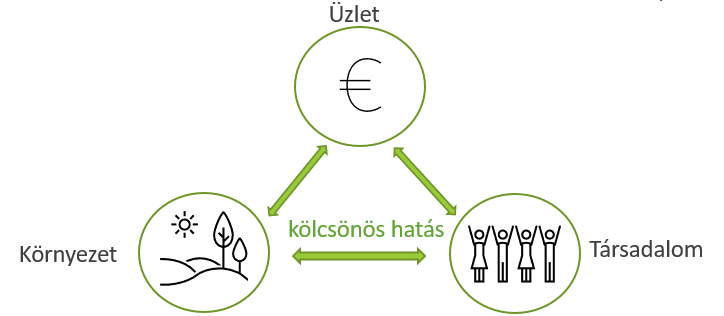 Miért érdemes fenntarthatóan cselekedni?A felelőtlen üzleti magatartás számos egyenlőtlenséghez vezet, mint például a környezet pusztulása vagy a társadalmi igazságtalanság.A globális népességnövekedés következményei, az éghajlatváltozás veszélyei és a természeti erőforrások fogyása nyilvánvaló, és nem lehet figyelmen kívül hagyni őket.A fenntarthatóság célja, hogy legalább egy területre (környezet és társadalom) pozitív hatást gyakoroljon, amelyet be kell építeni a vállalkozás egyedi jövőképébe és stratégiájába.Bármely fenntartható cél és stratégia figyelembevétele egy vállalkozás üzleti tevékenységében megköveteli, hogy érzékeljük az alapot jelentő hármasságra - a profitra, az emberekre és a bolygóra - gyakorolt hatását.Nem minden úgynevezett "zöld megoldás" valóban "zöld", és nem minden fenntartható intézkedés feltétlenül költséges.A Föld nem termel korlátlan természeti erőforrást. Éppen ellenkezőleg, az erőforrások csonka világában élünk, amelyet bolygóhatároknak nevezünk, és amelyeket tiszteletben kell tartanunk a környezeti, társadalmi és gazdasági következmények elkerülése érdekében.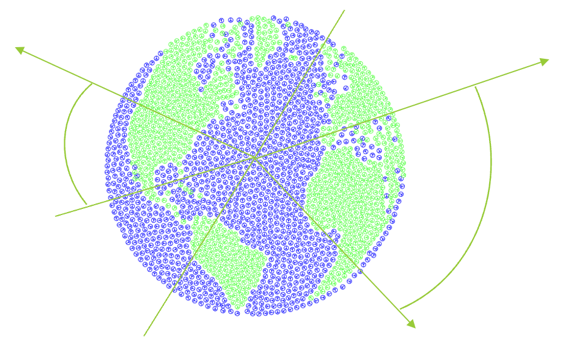 A bolygóhatárokról és jelenlegi állapotukról szóló videót itt nézheti meg.1.2. szakasz: Működési javaslatok a KKV-k számáraFontos, hogy tisztában legyen vállalkozása környezetre és társadalomra gyakorolt hatásaival, amelyek hozzájárulnak a fenntartható megoldásokhoz a stratégiák és célok meghatározásán keresztül. Ne felejtse el, hogy a vállalkozása számára kitűzött céloknak specifikusnak, mérhetőnek, elérhetőnek, relevánsnak és időhöz kötöttnek kell lenniük.Használ-e vállalkozásunk fenntartható anyagokat a gyártási folyamat során?Támaszkodhat-e a vállalkozásunk megújuló energiaforrásokra?Mennyi hulladékot termel a vállalkozásunk?Léteznek-e alapok a fenntartható következmények támogatására az országban?Szponzorálhat vagy támogathat-e vállalkozásunk oktatási alapokat vagy veszélyeztetett közösségeket?Van olyan eszköz, amely segít mérni egy vállalkozás karbonlábnyomát? Felvesz-e, alkalmaz-e vállalkozásunk különböző vallású, nemzetiségű, stb. álláskeresőket?Cégünk tudatosan csökkenti-e a felhasznált energia mennyiségét?Megközelítette-e vállalkozásunk a körforgásos gazdaság elveit?Íme néhány fenntartható működési javaslat, megfontolás, amelyeket a vállalkozásán belül alkalmazhat:1. Energiahatékonyság: kerülje a papírpazarlást, például az e-mailek nyomtatását; kapcsolja ki a nem használt eszközöket; húzza ki az elektronikai eszközöket, ha nem használja őket; gondoskodjon arról, hogy a termosztátok a kívánt hőmérsékletre legyenek beállítva; mosogatás közben zárja el a vizet; válasszon alacsonyabb energiafogyasztású vagy magasabb energiakategóriába tartozó elektromos eszközöket (például LED izzókat); csökkentse a vízmelegítő fokozatát; kapcsolja ki a légkondicionálót vagy a fűtést, ha kinyitja az ablakokat; oktassa a személyzetet!2. Ellátási lánc menedzsment: 1. elemezze az ellátási láncát (környezeti, társadalmi és gazdasági kérdések szempontjából); 2. alkalmazza a társadalmi, környezeti és pénzügyi felelősségvállalást és a körkörös ellátási lánc sajátosságait; 3. vonja be a beszállítókat azáltal, hogy a fenntarthatósági kérdéseket a rendszeres üzleti beszélgetések részévé teszi, vagy keressen olyan beszállítót, aki rendelkezik pl. ISO 14001 vagy hasonló tanúsítvánnyal, amelyet be tud építeni az üzleti tevékenységébe!3. Hulladékgazdálkodás: használja a papír mindkét oldalát, ha másolnia kell; hasznosítson újra minden olyan hulladéktípust, amelyet szét lehet válogatni – kezdeményezzen egy kihívást vagy versenyt az alkalmazottai számára, például régi fogkefék gyűjtése jutalomért; részesítse előnyben az újrahasználati megközelítést - adományozzon vagy adjon el elektronikai eszközöket, bútorokat, ruhákat stb. rászorulóknak vagy használtruha-boltoknak; lehetőség szerint csökkentse vagy komposztálja az élelmiszerhulladékot! 4. Fenntartható beszerzés: szorosan kapcsolódik a fenntartható ellátási lánc fenntartható beszerzésen keresztül történő kiépítéséhez, ami nagyobb ügyfélhűséget eredményezhet, pozitív hatást gyakorol a környezetre, és csökkenti a jogszabályoknak való meg nem felelés kockázatát. Tippek: 1. Vásároljon etikus forrásból származó termékeket (ld. az európai ökocímkéket) és 2. Vásároljon helyi termékeket a helyi gazdaság fellendítése érdekében! 5. Közösségi szerepvállalás: 1. Még a közösségi hálózatok jelenlegi korában is tartsa szem előtt az ügyfeleivel és alkalmazottaival való fizikai interakció fontosságát; 2. támogassa alkalmazottai tevékenységét a helyi szervezetekkel való kapcsolattartásban; 3. használja ki a közösségi médiában rejlő lehetőségeket az ügyfelekkel való interakcióra és visszajelzéseik megszerzésére; 4. legyen nyitott és átlátható, azáltal, hogy döntéseit (még a jövőbeli döntéseket is) közli az ügyfelekkel, ezáltal pedig bevonja őket az üzleti tevékenységébe; 5. a vállalkozás, az alkalmazottak és a közösség értékeinek összhangban kell lenniük; 6. legyen szenvedélyes a közösség meghallgatásában és megismerésében, hogy erős kapcsolatokat építsen ki; 7. ha nem tud a közösségi kezdeményezésekről, látogasson el az önkormányzat weboldalára, vagy egyszerűen kérdezze meg ügyfeleit és alkalmazottait, hogyan tud részt venni a vállalkozás ilyen kezdeményezésekben! Olvasson bele Dr. Ayman El Tarabishy fenntartható trendek a KKV-k számára 2023-ig című könyvébe.A mikro-, kis- és középvállalkozásoknak nehézséget okozhat a kezdeti beruházás vagy a tudás hiánya, amikor a fenntartható gyakorlat tényleges megvalósításáról van szó... Ahhoz azonban, hogy a fenntarthatóságról gondolkodjunk az üzleti életben, mindhárom pillérét figyelembe kell vennünk: a társadalmi, a környezeti és a gazdasági pillért. Nézze meg ezt a videót, és tudja meg, hogyan tud fenntartható hatást gyakorolni üzleti tevékenységén keresztül a Fenntartható üzleti modell vászon használatával!2. fejezet: A társadalmi vállalkozói tevékenység alapjaiA társadalmi vállalkozás a társadalmi kihívások fenntartható megoldásának egyik módja!Az Európai Bizottság szerint: Az EU-ban 2,8 millió társadalmi vállalkozás működik, ami az összes vállalkozás 10%-át teszi ki. Csaknem 13,6 millió ember - az EU munkavállalóinak mintegy 6,2%-a - dolgozik társadalmi vállalkozásoknál. A fizetett munkaerő mellett a szociális gazdaság önkénteseket is mozgósít, ami 5,5 millió teljes munkaidős munkavállalónak felel meg.A számok alapján láthatjuk, hogy a társadalmi vállalkozói tevékenység nagy növekedési potenciállal rendelkezik. Az igazi hátránya a nagyon alacsony nyilvános megjelenés és elismertség. Tudjon meg többet arról, hogy mi is az a társadalmi vállalkozói tevékenység, és milyen hozzáadott értéket nyerhet az Ön vállalkozása ezzel a megközelítéssel!A társadalmi vállalkozás alapjai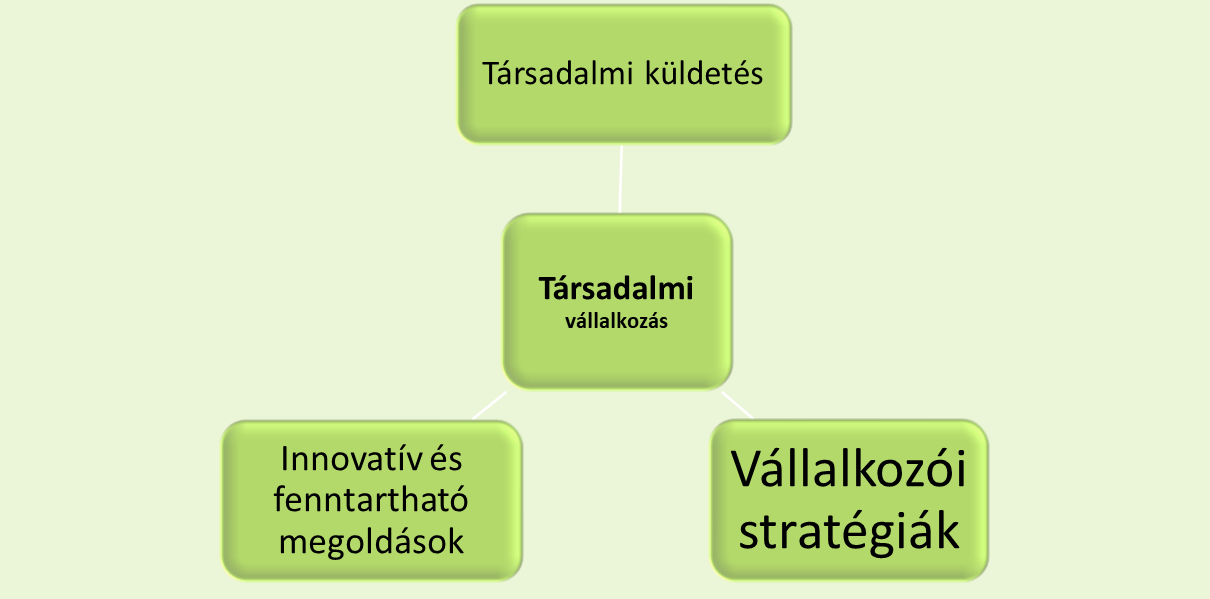 Forrás: Business Jargons, Itt olvashat többet a társadalmi vállalkozásról.2.1. szakasz: Miben más a társadalmi vállalkozás?A vállalkozói tevékenység általában a profitmaximalizáláson alapul, és ez a profit megosztható a tulajdonosok között. A társadalmi vállalkozás bármilyen területen működhet, és ugyanúgy profitot termel, mint bármely más vállalkozás - a különbség az, hogy a profitot hogyan használják fel!A nyereséget visszaforgatják, és egy világos társadalmi küldetést teljesítenek, amely pozitívan hat a közösségre!A társadalmi vállalkozások a vonatkozó nemzeti jogszabályok alapján nyereségük bizonyos részét visszaforgatják - például Szlovákiában a társadalmi vállalkozások a nyereség több mint 50%-át visszaforgatják a szervezetbe, hogy bővítsék és fejlesszék szolgáltatásaikat és tevékenységeiket, amelyeket a társadalmilag hasznos céljaik megvalósítása érdekében végeznek.Társadalmi vállalkozások vs. profitmaximalizáló üzleti és nonprofit szervezetek: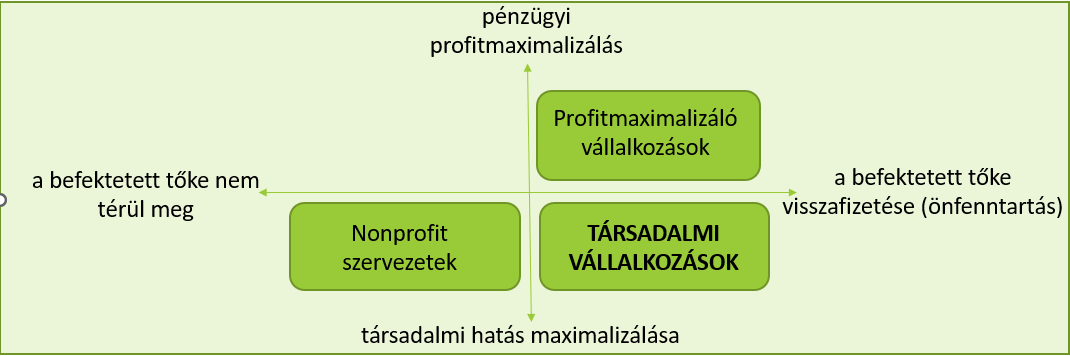 Forrás: Társadalmi üzleti modellek építése: Muhammad Yunus, Bertrand Moingeon és Laurence Lehmann-Ortega.A közvélemény szemében a társadalmi vállalkozást gyakran elsősorban a hátrányos helyzetű emberek integrációjával hozzák összefüggésbe. DE a társadalmi küldetések a munkahelyteremtésen és a kiszolgáltatott csoportok társadalmi befogadásán kívül számos más területen is támogathatják a közösség jólétét, például a kulturális igények, az egészségügy, a környezetvédelem stb. terén. A "Mi a társadalmi vállalkozás?" kérdésre adott válasz jobb megértéséhez nézze meg a CEDRA Split ökoszociális innovációs és fejlesztési klaszter által készített videót.Nézze meg a kiválasztott országokban működő sikeres társadalmi vállalkozások és társadalmi innovációs projektek példáit, amelyeket a szlovákiai szakértők által készített Társadalmi innovációs kézikönyvben, vagy a BRESE, Interreg Europe projekt keretében azonosított jó gyakorlatok keretein belül ismertetnek.2.2. szakasz: Társadalmi vállalkozás vs. vállalati társadalmi felelősségvállalás (CSR)A vállalati társadalmi felelősségvállalás (CSR) egy olyan önszabályozó üzleti modell, amely segít a vállalkozásnak abban, hogy társadalmi felelősséget vállaljon önmagával, az érdekelt felekkel és a nyilvánossággal szemben.Egy társadalmilag felelős vállalkozás önkéntes tevékenységet folytat, amely hozzájárul például a környezetvédelemhez vagy a közösség fejlesztéséhez (szabaddá teszi az alkalmazottakat, hogy önkéntes tevékenységet végezhessenek, anyagilag támogatja a kulturális eseményeket stb.) - DE az elsődleges célja még mindig a profitszerzés!Ezzel szemben a társadalmi vállalkozás elsődleges célja a társadalmi küldetés teljesítése, a társadalmi haszon megteremtése és a közösségre gyakorolt pozitív hatás.Társadalmi vállalkozás - Az elsődleges cél a társadalmi küldetés teljesítése! Társadalmilag felelős vállalkozás - Az elsődleges cél a profitmaximalizálás!2.3. szakasz: Társadalmi küldetés a KKV-kbanElőnyökA társadalmi vállalkozás hozzáadott értékét a társadalmi változás megvalósítása teremti meg. A célközösség támogatásaként, az önkéntesek is bekapcsolódhatnak a szervezet tevékenységébe. Becslések szerint a társadalmi vállalkozókkal való partnerség és támogatás közel 1 milliárd ember életére gyakorolhat pozitív hatást. Az Európai Bizottság növekvő támogatása - az Európai Bizottság cselekvési tervet készített a szociális gazdaság fellendítésére és a munkahelyteremtésre.KihívásokNem feledkezhetünk meg a társadalmi vállalkozásokon belüli vállalkozói szellemről sem. A nyereségre szükség van a vállalkozás növekedéséhez és a társadalmi hatás maximalizálásához. Az azonosított társadalmi probléma és a társadalmi vállalkozás által kínált megoldások hatékony kommunikációja a társadalmi vállalkozások nyilvánosságra kerülésének és elismertségének növelése érdekében.Mások bizalmának elnyerése.3. fejezet: Zöld vállalkozásA zöld vállalkozás a fenntartható vállalkozói tevékenység egy olyan alcsoportja, amely elsősorban környezeti problémákkal foglalkozik, de termékein, szolgáltatásain és működésén keresztül a társadalmi változásokhoz is hozzájárulhat, miközben nyereséget termel. A zöld vállalkozók tehát olyan vállalkozók, akik a környezetre gyakorolt negatív hatások kiküszöbölésén dolgoznak:  az üvegházhatású gázok kibocsátásának és a hulladéktermelésnek a csökkentésével;  az energiahatékonyság javításával és a megújuló energiaforrásokba való beruházással; a természetes ökoszisztémák védelmével és helyreállításával; környezetbarát termékek és anyagok előállításával és fogyasztásával. 3.1. szakasz: Mi a zöld vállalkozás és annak alapelveiAhhoz, hogy hatást érjenek el, a zöld vállalkozóknak tájékoztatást kell adniuk fenntartható tevékenységeikről az összes érdekelt fél számára. Ezt azonban megelőzi a konkrét célrendszer és az előrehaladás mérésére szolgáló eszközök helyes megválasztása (például a termelési műveletek és a termékek környezeti hatásainak nyomon követése a teljes életciklus során). Emellett a sikeres zöld vállalkozáshoz elengedhetetlen, hogy az ügyfelek saját fogyasztásukkal kapcsolatos változása, változtatása tudatosabbá váljon. Célok kitűzése  Tájékoztatás a felajánlásokról  Célok nyomon követése  A fejlődés megosztása  Ügyfelek oktatásaHogyan tudja beépíteni a zöld „szellemiséget” a vállalkozásába? Nézze meg a zöld vállalkozás sikeres történetét, és inspirálódjon a Föld természetes ökoszisztémájából! Kattintson ide.Vegye figyelembe, hogy a zöld vállalkozások alapja, hogy valódi pozitív hatást gyakoroljanak a környezetre és a körülöttünk lévő társadalomra. Ez nem a zöldre festési (greenwashing) praktikákról szól!3.2. szakasz: Hogyan lehet kihasználni a zöld vállalkozásban rejlő lehetőségeket?"A világ szén-dioxid-mentesítéséhez a gazdaság minden ágazatának meg kell változnia, ez pedig felforgatja a kialakult piacokat, és újakat hoz létre. A 2050-ig megvalósítandó zéró szén-dioxid-kibocsátású világ a történelem legnagyobb mértékű tőkeátcsoportosításának bizonyulhat." -McKinsey, 2022A fenntartható lehetőségek szintje a technológiai érettség és az éghajlatra gyakorolt hatás alapján: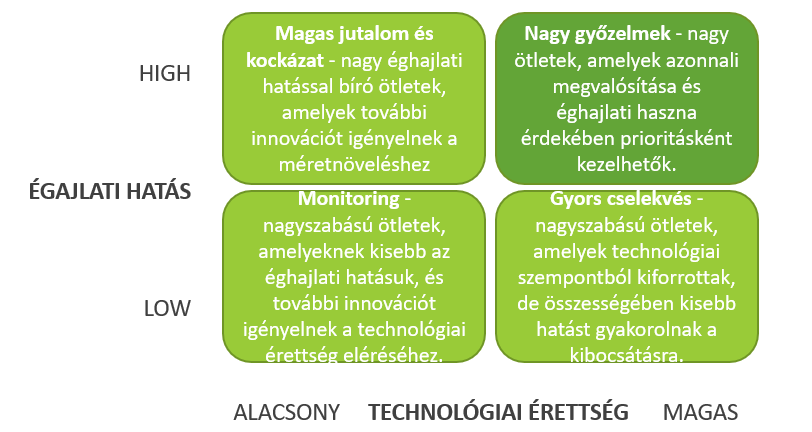 Forrás: saját feldolgozás a https://www.mckinsey.com/industries/industrials-and-electronics/our-insights/identifying-opportunities-and-starting-to-build-a-new-green-business-in-the-industrial-sector alapján.Ismerje meg a McKinsey & Company által készített 5 lépést, amelyek segíthetnek a kockázatok mérséklésében és a fenntartható lehetőségek értékelésében (az ipari vállalatok lehetőségeinek feltérképezéséből 11 ügyfélszektor mentén: mezőgazdaság és föld- és erdőgazdálkodás, épületek, szén-dioxid-kezelés, fogyasztási cikkek, hidrogén, ipar, olaj és gáz, energia, közlekedés, hulladék és víz):1. Az értékkilátások felmérése McKinsey becslése szerint 2030-ra 9-12 billió dollárnyi fenntarthatósági befektetési lehetőség fog megjelenni.A vállalkozások számára előnyös lehet a különböző ágazatokon belüli konkrét befektetési témák meghatározása és az egyes témák értékének felmérése.Azáltal, hogy az ilyen szegmentációk egyértelműbbé teszik az értékteremtési potenciált, nemcsak a lehetőségek rangsorolásában segíthetnek a vezetőknek, hanem abban is, hogy támogatást szerezzenek az új zöld vállalkozásoknak.2. A fontos technológiai és infrastrukturális tényezők azonosításaA vállalkozásoknak meg kell határozniuk, hogy az olyan tényezők, mint az infrastruktúra, az ellátási lánc, az ügyfélbázis és a földrajzi (globális) lábnyom előnyhöz juttatják-e őket.A belső értékelés elvégzése után a vállalkozásoknak felül kell vizsgálniuk az első lépésben azonosított lehetőségeket, és figyelembe kell venniük a már meglévő adottságaikat, például készségeket és létesítményeket.A vállalkozások felfedezhetik, hogy képességeik jól illeszkednek egy olyan lehetőséghez, amelyre eredetileg nem gondoltak.Minden vállalkozás más-más következtetésre jut a belső felülvizsgálat után egyedi erősségei és gyengeségei miatt.A hajtástechnológiára szakosodott gépgyártó cégek a legjobb eredményeket az elektródabevonókra összpontosítva érhetik el. A robotikával és automatizálással foglalkozók a cellák vagy csomagok összeszereléséhez szükséges eszközökre koncentrálva nyerhetnek.3. Az éghajlati hatások és a technológiai fejlettség prioritásként való kezeléseA különböző vállalkozások eltérő módon viszonyulhatnak az általuk kívánt éghajlati hatáshoz és technológiai érettséghez: egyes vállalkozások nagy kockázatot vállalnak a feltörekvő, ígéretes megtérülést ígérő technológiák iránt, míg mások kevésbé érzik jól magukat a kiforratlan technológiákkal azok potenciális fenntarthatósági hatása ellenére.Az éghajlatra gyakorolt hatás értékeléséhez a vállalkozások olyan eszközöket használhatnak, amelyek meghatározzák egy vállalkozás, termék vagy folyamat fenntarthatósági alapmutatóit, és képesek megjósolni, hogy a különböző megoldások hogyan javíthatják ezen mutatókat.Egy technológia érettségének értékeléséhez a vállalkozások saját kutatási és elemzési eszközeiket használhatják, amelyek segítségével meghatározhatják az adott technológia érettségi szintjét és csökkenési kilátásait.4. A jövőbeli politikákhoz és szabályozásokhoz való igazodásAz olyan rendeletek, mint az EU Fit for 55 csomagja, katalizátorként működhetnek azáltal, hogy ösztönzőket teremtenek a környezetbarát termékek fejlesztésére, vagy gazdasági előnyöket biztosítanak a kibocsátást csökkentő vállalkozásoknak. A vállalkozásoknak érdemes figyelemmel kísérniük a szabályozási fejleményeket, és mérlegelni, hogy a jelenlegi vagy jövőbeli politikák hogyan befolyásolhatják stratégiáikat különösen a zöld vállalkozások esetében, mivel a szabályozások gyakran hiányoznak, még csak születőben vannak, vagy gyorsan változnak.5. Egy erős üzleti terv meghatározásaA zöld stratégia végrehajtása előtt a vállalkozások számára előnyös lehet egy teljes üzleti terv kidolgozása, beleértve egy öt-tíz évre szóló üzleti tervet is.Az üzleti tervek kidolgozása során a vállalkozásoknak hasznos lehet néhány alapvető kérdést feltenni, ilyenek például a következők: Mik a vállalkozás pénzügyi és nem pénzügyi céljai? Mekkora a jelenlegi piaci kereslet? Mi az ideális piaci pozíció? Hogyan tudja a vállalkozás kezelni a készséghiányt a vállalkozás bővítése mellett? Mely területekre kellene összpontosítania a vállalkozásnak az erőfeszítéseit? Hogyan tudja a vállalkozás mérni és nyomon követni az előrehaladást a végrehajtás során?Ne felejtse el...Hitelesítés - Fontolja meg, hogy vállalkozását vagy termékeit hitelesítetti egy erre szakosodott szervezettel. Ez egy értékes marketingeszköz is lehet, amely segíthet a bizalom megteremtésében az ügyfelek és más érdekelt felek körében.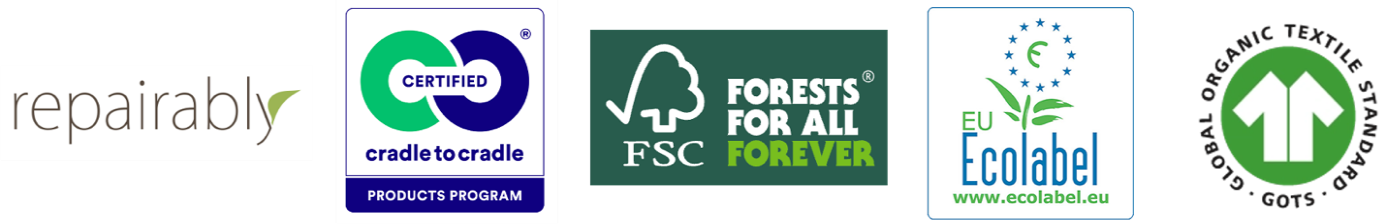 Kormányzati ösztönzők kihasználása - A fenntartható megoldások megvalósításának megkönnyítése érdekében a zöld vállalkozóknak érdemes felkutatni a különböző kormányzati ösztönzőket, például a fenntartható üzleti gyakorlatok támogatására rendelkezésre álló támogatásokat, adókedvezményeket és kölcsönöket.Az ipari vállalatok kihívásai, melyek módosíthatják a fenntarthatósághoz vezető útjukat: Tisztázatlan piaci méret és növekedési ütem - Bizonyos zöld termékek bevételi előrejelzése bizonytalan. A szén-dioxid-leválasztási technológia például kis piac, de az előrejelzések szerint jelentősen növekedni fog, bár pontos méretét nehéz megjósolni. Korai stádiumban lévő technológiák - A fenntartható termékek a fejlesztés korai szakaszában vannak, és nem világos, hogy nagy léptékben megvalósíthatóak lesznek-e. A hidrogén fenntartható előállításához például új és hatékony elektrolizátorokra van szükség, de a legjobb technológia és infrastruktúra kutatása még folyamatban van. A szükséges kompetenciák, létesítmények és termékjellemzők tisztázatlansága - A vállalkozások még mindig a zöld termékek, például az akkumulátorcellák egyedi értékesítési pontjait határozzák meg, és a következő generációs akkumulátorokra vonatkozó konkrét követelmények bizonytalanok. Ez a bizonytalanság megnehezíti az ilyen termékek előállításához szükséges kompetenciák, anyagok és létesítmények előrejelzését is. Változó szabályozások - A vállalkozások bizonytalanok a gyorsan változó fenntarthatósági szabályozások termékeikre és szolgáltatásaikra vonatkozó jövőbeli hatásait illetően, és nem lehetnek biztosak abban sem, hogy megfelelnek a jövőbeli irányelveknek, amíg nem rendelkeznek több információval arról, hogy milyenek lesznek, mikor és hol fognak érvényesülni a szabályozások.3.3. szakasz: Tippek és eszközök, hogy vállalkozása "zöldebb" legyenNem biztos a környezetre gyakorolt hatásában? A jelenlegi állapot ismerete minden változtatást megelőz. Mérje fel karbonlábnyomát, és az ingyenes szén-dioxid-kalkulátorok segítségével megtudhatja, hogy a vállalkozásán belül melyik tevékenység van a legnegatívabb hatással a környezetre:Az Egyesült Nemzetek Szervezetének karbonlábnyom-kalkulátoraWorld Wildlife Fund lábnyom kalkulátorThe Nature Conservancy Karbonlábnyom kalkulátorGlobal Footprint Network ökológiai lábnyom kalkulátorAz Egyesült Államok Környezetvédelmi Ügynökségének karbonlábnyom-kalkulátoraModul: Fenntartható, társadalmi és zöld vállalkozás1. fejezet: Fenntartható megközelítés a KKV-k számáraÖn mit gondol, mit jelent fenntarthatónak lenni?Hogyan írná le a fenntarthatóság jelentését egy ismerősének?Milyen fenntartható megközelítést alkalmaz az Ön vállalkozása?Válaszoljon a kérdésekre és nézze meg ezt a videót a fenntartható fejlődéssel kapcsolatos ismereteinek ellenőrzéséhez!A globális fejlődés fenntartható szempontjai a múlt század közepén kerültek előtérbe. Az alábbiakban a fenntartható fejlődés kérdéséhez kapcsolódó fontos mérföldköveket ismertetjük, amelyek a további irányt mutató nemzetközi keretrendszer megteremtésével kapcsolatosak:1972 - Az ENSZ környezetvédelmi konferenciája volt az első környezetvédelmi világkonferencia Stockholmban, amelyet Stockholmi Konferenciaként is ismerhetünk. A fejlett és fejlődő országok közötti párbeszéd nemzetközi kezdete a környezeti kérdések (elsősorban a víz- és levegőszennyezés), a gazdasági növekedés és az emberek jóléte közötti kapcsolatról. Ezen kívül itt jött létre az Egyesült Nemzetek Környezetvédelmi Programja (UNEP).1992 - Rio de Janeiróban rendezték meg az ENSZ Környezetvédelmi és Fejlesztési Konferenciáját (UNCED), amely az 1972-es Stockholmi Konferencia 20. évfordulója alkalmából az emberiség környezetre gyakorolt társadalmi-gazdasági hatásaival foglalkozott. Az UNCED, vagy a "Föld-csúcstalálkozó" felismerte, hogy a fenntartható fejlődés koncepciója minden ember számára elérhető cél; a földi élet fenntartásához szükséges emberi szükségletek kielégítéséhez elengedhetetlen a gazdasági, társadalmi és környezeti szempontok kiegyensúlyozása - ilyen szintű integrációhoz elengedhetetlen egy új szemléletmód mind a fogyasztás és a termelés, mind pedig a munka, élet és döntéshozatal területén. 2015 - A fenntartható fejlődésről szóló csúcstalálkozót az ENSZ New York-i székhelyén tartották, ahol hivatalosan is elfogadták a 17 fenntartható fejlődési célt tartalmazó Agenda 2030-at. Két hónappal később a párizsi COP21 konferencián Párizsban 187 fél aláírta és ratifikálta a Párizsi Megállapodást.2022 - A Stockholm+50 nemzetközi találkozóra az 1972-es Stockholmi Konferencia után 50 évvel került sor, célja az Agenda 2030 célkitűzéseinek felgyorsítása volt. Olvassa el a legfontosabb ajánlásokat a mindenki jólétét szolgáló egészséges bolygó fenntartása, elérése érdekében tett intézkedések felgyorsítására. 1.1. szakasz: Fenntarthatóság a KKV-k kontextusábanA fenntarthatóság az üzleti életben a következőket jelenti:üzleti tevékenységet folytatni anélkül, hogy az negatív hatással lenne a környezetre, a közösségre vagy a társadalom egészére (Spiliakos, 2018);a vállalat stratégiája és intézkedései az üzleti tevékenységek által okozott káros környezeti és társadalmi hatások kiküszöbölésére (IBM).Miért érdemes fenntarthatóan cselekedni?A felelőtlen üzleti magatartás számos egyenlőtlenséghez vezet, mint például a környezet pusztulása vagy a társadalmi igazságtalanság.A globális népességnövekedés következményei, az éghajlatváltozás veszélyei és a természeti erőforrások fogyása nyilvánvaló, és nem lehet figyelmen kívül hagyni őket.A fenntarthatóság célja, hogy legalább egy területre (környezet és társadalom) pozitív hatást gyakoroljon, amelyet be kell építeni a vállalkozás egyedi jövőképébe és stratégiájába.Bármely fenntartható cél és stratégia figyelembevétele egy vállalkozás üzleti tevékenységében megköveteli, hogy érzékeljük az alapot jelentő hármasságra - a profitra, az emberekre és a bolygóra - gyakorolt hatását.Nem minden úgynevezett "zöld megoldás" valóban "zöld", és nem minden fenntartható intézkedés feltétlenül költséges.A Föld nem termel korlátlan természeti erőforrást. Éppen ellenkezőleg, az erőforrások csonka világában élünk, amelyet bolygóhatároknak nevezünk, és amelyeket tiszteletben kell tartanunk a környezeti, társadalmi és gazdasági következmények elkerülése érdekében.A bolygóhatárokról és jelenlegi állapotukról szóló videót itt nézheti meg.1.2. szakasz: Működési javaslatok a KKV-k számáraFontos, hogy tisztában legyen vállalkozása környezetre és társadalomra gyakorolt hatásaival, amelyek hozzájárulnak a fenntartható megoldásokhoz a stratégiák és célok meghatározásán keresztül. Ne felejtse el, hogy a vállalkozása számára kitűzött céloknak specifikusnak, mérhetőnek, elérhetőnek, relevánsnak és időhöz kötöttnek kell lenniük.Használ-e vállalkozásunk fenntartható anyagokat a gyártási folyamat során?Támaszkodhat-e a vállalkozásunk megújuló energiaforrásokra?Mennyi hulladékot termel a vállalkozásunk?Léteznek-e alapok a fenntartható következmények támogatására az országban?Szponzorálhat vagy támogathat-e vállalkozásunk oktatási alapokat vagy veszélyeztetett közösségeket?Van olyan eszköz, amely segít mérni egy vállalkozás karbonlábnyomát? Felvesz-e, alkalmaz-e vállalkozásunk különböző vallású, nemzetiségű, stb. álláskeresőket?Cégünk tudatosan csökkenti-e a felhasznált energia mennyiségét?Megközelítette-e vállalkozásunk a körforgásos gazdaság elveit?Íme néhány fenntartható működési javaslat, megfontolás, amelyeket a vállalkozásán belül alkalmazhat:1. Energiahatékonyság: kerülje a papírpazarlást, például az e-mailek nyomtatását; kapcsolja ki a nem használt eszközöket; húzza ki az elektronikai eszközöket, ha nem használja őket; gondoskodjon arról, hogy a termosztátok a kívánt hőmérsékletre legyenek beállítva; mosogatás közben zárja el a vizet; válasszon alacsonyabb energiafogyasztású vagy magasabb energiakategóriába tartozó elektromos eszközöket (például LED izzókat); csökkentse a vízmelegítő fokozatát; kapcsolja ki a légkondicionálót vagy a fűtést, ha kinyitja az ablakokat; oktassa a személyzetet!2. Ellátási lánc menedzsment: 1. elemezze az ellátási láncát (környezeti, társadalmi és gazdasági kérdések szempontjából); 2. alkalmazza a társadalmi, környezeti és pénzügyi felelősségvállalást és a körkörös ellátási lánc sajátosságait; 3. vonja be a beszállítókat azáltal, hogy a fenntarthatósági kérdéseket a rendszeres üzleti beszélgetések részévé teszi, vagy keressen olyan beszállítót, aki rendelkezik pl. ISO 14001 vagy hasonló tanúsítvánnyal, amelyet be tud építeni az üzleti tevékenységébe!3. Hulladékgazdálkodás: használja a papír mindkét oldalát, ha másolnia kell; hasznosítson újra minden olyan hulladéktípust, amelyet szét lehet válogatni – kezdeményezzen egy kihívást vagy versenyt az alkalmazottai számára, például régi fogkefék gyűjtése jutalomért; részesítse előnyben az újrahasználati megközelítést - adományozzon vagy adjon el elektronikai eszközöket, bútorokat, ruhákat stb. rászorulóknak vagy használtruha-boltoknak; lehetőség szerint csökkentse vagy komposztálja az élelmiszerhulladékot! 4. Fenntartható beszerzés: szorosan kapcsolódik a fenntartható ellátási lánc fenntartható beszerzésen keresztül történő kiépítéséhez, ami nagyobb ügyfélhűséget eredményezhet, pozitív hatást gyakorol a környezetre, és csökkenti a jogszabályoknak való meg nem felelés kockázatát. Tippek: 1. Vásároljon etikus forrásból származó termékeket (ld. az európai ökocímkéket) és 2. Vásároljon helyi termékeket a helyi gazdaság fellendítése érdekében! 5. Közösségi szerepvállalás: 1. Még a közösségi hálózatok jelenlegi korában is tartsa szem előtt az ügyfeleivel és alkalmazottaival való fizikai interakció fontosságát; 2. támogassa alkalmazottai tevékenységét a helyi szervezetekkel való kapcsolattartásban; 3. használja ki a közösségi médiában rejlő lehetőségeket az ügyfelekkel való interakcióra és visszajelzéseik megszerzésére; 4. legyen nyitott és átlátható, azáltal, hogy döntéseit (még a jövőbeli döntéseket is) közli az ügyfelekkel, ezáltal pedig bevonja őket az üzleti tevékenységébe; 5. a vállalkozás, az alkalmazottak és a közösség értékeinek összhangban kell lenniük; 6. legyen szenvedélyes a közösség meghallgatásában és megismerésében, hogy erős kapcsolatokat építsen ki; 7. ha nem tud a közösségi kezdeményezésekről, látogasson el az önkormányzat weboldalára, vagy egyszerűen kérdezze meg ügyfeleit és alkalmazottait, hogyan tud részt venni a vállalkozás ilyen kezdeményezésekben! Olvasson bele Dr. Ayman El Tarabishy fenntartható trendek a KKV-k számára 2023-ig című könyvébe.A mikro-, kis- és középvállalkozásoknak nehézséget okozhat a kezdeti beruházás vagy a tudás hiánya, amikor a fenntartható gyakorlat tényleges megvalósításáról van szó... Ahhoz azonban, hogy a fenntarthatóságról gondolkodjunk az üzleti életben, mindhárom pillérét figyelembe kell vennünk: a társadalmi, a környezeti és a gazdasági pillért. Nézze meg ezt a videót, és tudja meg, hogyan tud fenntartható hatást gyakorolni üzleti tevékenységén keresztül a Fenntartható üzleti modell vászon használatával!2. fejezet: A társadalmi vállalkozói tevékenység alapjaiA társadalmi vállalkozás a társadalmi kihívások fenntartható megoldásának egyik módja!Az Európai Bizottság szerint: Az EU-ban 2,8 millió társadalmi vállalkozás működik, ami az összes vállalkozás 10%-át teszi ki. Csaknem 13,6 millió ember - az EU munkavállalóinak mintegy 6,2%-a - dolgozik társadalmi vállalkozásoknál. A fizetett munkaerő mellett a szociális gazdaság önkénteseket is mozgósít, ami 5,5 millió teljes munkaidős munkavállalónak felel meg.A számok alapján láthatjuk, hogy a társadalmi vállalkozói tevékenység nagy növekedési potenciállal rendelkezik. Az igazi hátránya a nagyon alacsony nyilvános megjelenés és elismertség. Tudjon meg többet arról, hogy mi is az a társadalmi vállalkozói tevékenység, és milyen hozzáadott értéket nyerhet az Ön vállalkozása ezzel a megközelítéssel!A társadalmi vállalkozás alapjaiForrás: Business Jargons, Itt olvashat többet a társadalmi vállalkozásról.2.1. szakasz: Miben más a társadalmi vállalkozás?A vállalkozói tevékenység általában a profitmaximalizáláson alapul, és ez a profit megosztható a tulajdonosok között. A társadalmi vállalkozás bármilyen területen működhet, és ugyanúgy profitot termel, mint bármely más vállalkozás - a különbség az, hogy a profitot hogyan használják fel!A nyereséget visszaforgatják, és egy világos társadalmi küldetést teljesítenek, amely pozitívan hat a közösségre!A társadalmi vállalkozások a vonatkozó nemzeti jogszabályok alapján nyereségük bizonyos részét visszaforgatják - például Szlovákiában a társadalmi vállalkozások a nyereség több mint 50%-át visszaforgatják a szervezetbe, hogy bővítsék és fejlesszék szolgáltatásaikat és tevékenységeiket, amelyeket a társadalmilag hasznos céljaik megvalósítása érdekében végeznek.Társadalmi vállalkozások vs. profitmaximalizáló üzleti és nonprofit szervezetek:Forrás: Társadalmi üzleti modellek építése: Muhammad Yunus, Bertrand Moingeon és Laurence Lehmann-Ortega.A közvélemény szemében a társadalmi vállalkozást gyakran elsősorban a hátrányos helyzetű emberek integrációjával hozzák összefüggésbe. DE a társadalmi küldetések a munkahelyteremtésen és a kiszolgáltatott csoportok társadalmi befogadásán kívül számos más területen is támogathatják a közösség jólétét, például a kulturális igények, az egészségügy, a környezetvédelem stb. terén. A "Mi a társadalmi vállalkozás?" kérdésre adott válasz jobb megértéséhez nézze meg a CEDRA Split ökoszociális innovációs és fejlesztési klaszter által készített videót.Nézze meg a kiválasztott országokban működő sikeres társadalmi vállalkozások és társadalmi innovációs projektek példáit, amelyeket a szlovákiai szakértők által készített Társadalmi innovációs kézikönyvben, vagy a BRESE, Interreg Europe projekt keretében azonosított jó gyakorlatok keretein belül ismertetnek.2.2. szakasz: Társadalmi vállalkozás vs. vállalati társadalmi felelősségvállalás (CSR)A vállalati társadalmi felelősségvállalás (CSR) egy olyan önszabályozó üzleti modell, amely segít a vállalkozásnak abban, hogy társadalmi felelősséget vállaljon önmagával, az érdekelt felekkel és a nyilvánossággal szemben.Egy társadalmilag felelős vállalkozás önkéntes tevékenységet folytat, amely hozzájárul például a környezetvédelemhez vagy a közösség fejlesztéséhez (szabaddá teszi az alkalmazottakat, hogy önkéntes tevékenységet végezhessenek, anyagilag támogatja a kulturális eseményeket stb.) - DE az elsődleges célja még mindig a profitszerzés!Ezzel szemben a társadalmi vállalkozás elsődleges célja a társadalmi küldetés teljesítése, a társadalmi haszon megteremtése és a közösségre gyakorolt pozitív hatás.Társadalmi vállalkozás - Az elsődleges cél a társadalmi küldetés teljesítése! Társadalmilag felelős vállalkozás - Az elsődleges cél a profitmaximalizálás!2.3. szakasz: Társadalmi küldetés a KKV-kbanElőnyökA társadalmi vállalkozás hozzáadott értékét a társadalmi változás megvalósítása teremti meg. A célközösség támogatásaként, az önkéntesek is bekapcsolódhatnak a szervezet tevékenységébe. Becslések szerint a társadalmi vállalkozókkal való partnerség és támogatás közel 1 milliárd ember életére gyakorolhat pozitív hatást. Az Európai Bizottság növekvő támogatása - az Európai Bizottság cselekvési tervet készített a szociális gazdaság fellendítésére és a munkahelyteremtésre.KihívásokNem feledkezhetünk meg a társadalmi vállalkozásokon belüli vállalkozói szellemről sem. A nyereségre szükség van a vállalkozás növekedéséhez és a társadalmi hatás maximalizálásához. Az azonosított társadalmi probléma és a társadalmi vállalkozás által kínált megoldások hatékony kommunikációja a társadalmi vállalkozások nyilvánosságra kerülésének és elismertségének növelése érdekében.Mások bizalmának elnyerése.3. fejezet: Zöld vállalkozásA zöld vállalkozás a fenntartható vállalkozói tevékenység egy olyan alcsoportja, amely elsősorban környezeti problémákkal foglalkozik, de termékein, szolgáltatásain és működésén keresztül a társadalmi változásokhoz is hozzájárulhat, miközben nyereséget termel. A zöld vállalkozók tehát olyan vállalkozók, akik a környezetre gyakorolt negatív hatások kiküszöbölésén dolgoznak:  az üvegházhatású gázok kibocsátásának és a hulladéktermelésnek a csökkentésével;  az energiahatékonyság javításával és a megújuló energiaforrásokba való beruházással; a természetes ökoszisztémák védelmével és helyreállításával; környezetbarát termékek és anyagok előállításával és fogyasztásával. 3.1. szakasz: Mi a zöld vállalkozás és annak alapelveiAhhoz, hogy hatást érjenek el, a zöld vállalkozóknak tájékoztatást kell adniuk fenntartható tevékenységeikről az összes érdekelt fél számára. Ezt azonban megelőzi a konkrét célrendszer és az előrehaladás mérésére szolgáló eszközök helyes megválasztása (például a termelési műveletek és a termékek környezeti hatásainak nyomon követése a teljes életciklus során). Emellett a sikeres zöld vállalkozáshoz elengedhetetlen, hogy az ügyfelek saját fogyasztásukkal kapcsolatos változása, változtatása tudatosabbá váljon. Célok kitűzése  Tájékoztatás a felajánlásokról  Célok nyomon követése  A fejlődés megosztása  Ügyfelek oktatásaHogyan tudja beépíteni a zöld „szellemiséget” a vállalkozásába? Nézze meg a zöld vállalkozás sikeres történetét, és inspirálódjon a Föld természetes ökoszisztémájából! Kattintson ide.Vegye figyelembe, hogy a zöld vállalkozások alapja, hogy valódi pozitív hatást gyakoroljanak a környezetre és a körülöttünk lévő társadalomra. Ez nem a zöldre festési (greenwashing) praktikákról szól!3.2. szakasz: Hogyan lehet kihasználni a zöld vállalkozásban rejlő lehetőségeket?"A világ szén-dioxid-mentesítéséhez a gazdaság minden ágazatának meg kell változnia, ez pedig felforgatja a kialakult piacokat, és újakat hoz létre. A 2050-ig megvalósítandó zéró szén-dioxid-kibocsátású világ a történelem legnagyobb mértékű tőkeátcsoportosításának bizonyulhat." -McKinsey, 2022A fenntartható lehetőségek szintje a technológiai érettség és az éghajlatra gyakorolt hatás alapján:Forrás: saját feldolgozás a https://www.mckinsey.com/industries/industrials-and-electronics/our-insights/identifying-opportunities-and-starting-to-build-a-new-green-business-in-the-industrial-sector alapján.Ismerje meg a McKinsey & Company által készített 5 lépést, amelyek segíthetnek a kockázatok mérséklésében és a fenntartható lehetőségek értékelésében (az ipari vállalatok lehetőségeinek feltérképezéséből 11 ügyfélszektor mentén: mezőgazdaság és föld- és erdőgazdálkodás, épületek, szén-dioxid-kezelés, fogyasztási cikkek, hidrogén, ipar, olaj és gáz, energia, közlekedés, hulladék és víz):1. Az értékkilátások felmérése McKinsey becslése szerint 2030-ra 9-12 billió dollárnyi fenntarthatósági befektetési lehetőség fog megjelenni.A vállalkozások számára előnyös lehet a különböző ágazatokon belüli konkrét befektetési témák meghatározása és az egyes témák értékének felmérése.Azáltal, hogy az ilyen szegmentációk egyértelműbbé teszik az értékteremtési potenciált, nemcsak a lehetőségek rangsorolásában segíthetnek a vezetőknek, hanem abban is, hogy támogatást szerezzenek az új zöld vállalkozásoknak.2. A fontos technológiai és infrastrukturális tényezők azonosításaA vállalkozásoknak meg kell határozniuk, hogy az olyan tényezők, mint az infrastruktúra, az ellátási lánc, az ügyfélbázis és a földrajzi (globális) lábnyom előnyhöz juttatják-e őket.A belső értékelés elvégzése után a vállalkozásoknak felül kell vizsgálniuk az első lépésben azonosított lehetőségeket, és figyelembe kell venniük a már meglévő adottságaikat, például készségeket és létesítményeket.A vállalkozások felfedezhetik, hogy képességeik jól illeszkednek egy olyan lehetőséghez, amelyre eredetileg nem gondoltak.Minden vállalkozás más-más következtetésre jut a belső felülvizsgálat után egyedi erősségei és gyengeségei miatt.A hajtástechnológiára szakosodott gépgyártó cégek a legjobb eredményeket az elektródabevonókra összpontosítva érhetik el. A robotikával és automatizálással foglalkozók a cellák vagy csomagok összeszereléséhez szükséges eszközökre koncentrálva nyerhetnek.3. Az éghajlati hatások és a technológiai fejlettség prioritásként való kezeléseA különböző vállalkozások eltérő módon viszonyulhatnak az általuk kívánt éghajlati hatáshoz és technológiai érettséghez: egyes vállalkozások nagy kockázatot vállalnak a feltörekvő, ígéretes megtérülést ígérő technológiák iránt, míg mások kevésbé érzik jól magukat a kiforratlan technológiákkal azok potenciális fenntarthatósági hatása ellenére.Az éghajlatra gyakorolt hatás értékeléséhez a vállalkozások olyan eszközöket használhatnak, amelyek meghatározzák egy vállalkozás, termék vagy folyamat fenntarthatósági alapmutatóit, és képesek megjósolni, hogy a különböző megoldások hogyan javíthatják ezen mutatókat.Egy technológia érettségének értékeléséhez a vállalkozások saját kutatási és elemzési eszközeiket használhatják, amelyek segítségével meghatározhatják az adott technológia érettségi szintjét és csökkenési kilátásait.4. A jövőbeli politikákhoz és szabályozásokhoz való igazodásAz olyan rendeletek, mint az EU Fit for 55 csomagja, katalizátorként működhetnek azáltal, hogy ösztönzőket teremtenek a környezetbarát termékek fejlesztésére, vagy gazdasági előnyöket biztosítanak a kibocsátást csökkentő vállalkozásoknak. A vállalkozásoknak érdemes figyelemmel kísérniük a szabályozási fejleményeket, és mérlegelni, hogy a jelenlegi vagy jövőbeli politikák hogyan befolyásolhatják stratégiáikat különösen a zöld vállalkozások esetében, mivel a szabályozások gyakran hiányoznak, még csak születőben vannak, vagy gyorsan változnak.5. Egy erős üzleti terv meghatározásaA zöld stratégia végrehajtása előtt a vállalkozások számára előnyös lehet egy teljes üzleti terv kidolgozása, beleértve egy öt-tíz évre szóló üzleti tervet is.Az üzleti tervek kidolgozása során a vállalkozásoknak hasznos lehet néhány alapvető kérdést feltenni, ilyenek például a következők: Mik a vállalkozás pénzügyi és nem pénzügyi céljai? Mekkora a jelenlegi piaci kereslet? Mi az ideális piaci pozíció? Hogyan tudja a vállalkozás kezelni a készséghiányt a vállalkozás bővítése mellett? Mely területekre kellene összpontosítania a vállalkozásnak az erőfeszítéseit? Hogyan tudja a vállalkozás mérni és nyomon követni az előrehaladást a végrehajtás során?Ne felejtse el...Hitelesítés - Fontolja meg, hogy vállalkozását vagy termékeit hitelesítetti egy erre szakosodott szervezettel. Ez egy értékes marketingeszköz is lehet, amely segíthet a bizalom megteremtésében az ügyfelek és más érdekelt felek körében.Kormányzati ösztönzők kihasználása - A fenntartható megoldások megvalósításának megkönnyítése érdekében a zöld vállalkozóknak érdemes felkutatni a különböző kormányzati ösztönzőket, például a fenntartható üzleti gyakorlatok támogatására rendelkezésre álló támogatásokat, adókedvezményeket és kölcsönöket.Az ipari vállalatok kihívásai, melyek módosíthatják a fenntarthatósághoz vezető útjukat: Tisztázatlan piaci méret és növekedési ütem - Bizonyos zöld termékek bevételi előrejelzése bizonytalan. A szén-dioxid-leválasztási technológia például kis piac, de az előrejelzések szerint jelentősen növekedni fog, bár pontos méretét nehéz megjósolni. Korai stádiumban lévő technológiák - A fenntartható termékek a fejlesztés korai szakaszában vannak, és nem világos, hogy nagy léptékben megvalósíthatóak lesznek-e. A hidrogén fenntartható előállításához például új és hatékony elektrolizátorokra van szükség, de a legjobb technológia és infrastruktúra kutatása még folyamatban van. A szükséges kompetenciák, létesítmények és termékjellemzők tisztázatlansága - A vállalkozások még mindig a zöld termékek, például az akkumulátorcellák egyedi értékesítési pontjait határozzák meg, és a következő generációs akkumulátorokra vonatkozó konkrét követelmények bizonytalanok. Ez a bizonytalanság megnehezíti az ilyen termékek előállításához szükséges kompetenciák, anyagok és létesítmények előrejelzését is. Változó szabályozások - A vállalkozások bizonytalanok a gyorsan változó fenntarthatósági szabályozások termékeikre és szolgáltatásaikra vonatkozó jövőbeli hatásait illetően, és nem lehetnek biztosak abban sem, hogy megfelelnek a jövőbeli irányelveknek, amíg nem rendelkeznek több információval arról, hogy milyenek lesznek, mikor és hol fognak érvényesülni a szabályozások.3.3. szakasz: Tippek és eszközök, hogy vállalkozása "zöldebb" legyenNem biztos a környezetre gyakorolt hatásában? A jelenlegi állapot ismerete minden változtatást megelőz. Mérje fel karbonlábnyomát, és az ingyenes szén-dioxid-kalkulátorok segítségével megtudhatja, hogy a vállalkozásán belül melyik tevékenység van a legnegatívabb hatással a környezetre:Az Egyesült Nemzetek Szervezetének karbonlábnyom-kalkulátoraWorld Wildlife Fund lábnyom kalkulátorThe Nature Conservancy Karbonlábnyom kalkulátorGlobal Footprint Network ökológiai lábnyom kalkulátorAz Egyesült Államok Környezetvédelmi Ügynökségének karbonlábnyom-kalkulátoraModul: Fenntartható, társadalmi és zöld vállalkozás1. fejezet: Fenntartható megközelítés a KKV-k számáraÖn mit gondol, mit jelent fenntarthatónak lenni?Hogyan írná le a fenntarthatóság jelentését egy ismerősének?Milyen fenntartható megközelítést alkalmaz az Ön vállalkozása?Válaszoljon a kérdésekre és nézze meg ezt a videót a fenntartható fejlődéssel kapcsolatos ismereteinek ellenőrzéséhez!A globális fejlődés fenntartható szempontjai a múlt század közepén kerültek előtérbe. Az alábbiakban a fenntartható fejlődés kérdéséhez kapcsolódó fontos mérföldköveket ismertetjük, amelyek a további irányt mutató nemzetközi keretrendszer megteremtésével kapcsolatosak:1972 - Az ENSZ környezetvédelmi konferenciája volt az első környezetvédelmi világkonferencia Stockholmban, amelyet Stockholmi Konferenciaként is ismerhetünk. A fejlett és fejlődő országok közötti párbeszéd nemzetközi kezdete a környezeti kérdések (elsősorban a víz- és levegőszennyezés), a gazdasági növekedés és az emberek jóléte közötti kapcsolatról. Ezen kívül itt jött létre az Egyesült Nemzetek Környezetvédelmi Programja (UNEP).1992 - Rio de Janeiróban rendezték meg az ENSZ Környezetvédelmi és Fejlesztési Konferenciáját (UNCED), amely az 1972-es Stockholmi Konferencia 20. évfordulója alkalmából az emberiség környezetre gyakorolt társadalmi-gazdasági hatásaival foglalkozott. Az UNCED, vagy a "Föld-csúcstalálkozó" felismerte, hogy a fenntartható fejlődés koncepciója minden ember számára elérhető cél; a földi élet fenntartásához szükséges emberi szükségletek kielégítéséhez elengedhetetlen a gazdasági, társadalmi és környezeti szempontok kiegyensúlyozása - ilyen szintű integrációhoz elengedhetetlen egy új szemléletmód mind a fogyasztás és a termelés, mind pedig a munka, élet és döntéshozatal területén. 2015 - A fenntartható fejlődésről szóló csúcstalálkozót az ENSZ New York-i székhelyén tartották, ahol hivatalosan is elfogadták a 17 fenntartható fejlődési célt tartalmazó Agenda 2030-at. Két hónappal később a párizsi COP21 konferencián Párizsban 187 fél aláírta és ratifikálta a Párizsi Megállapodást.2022 - A Stockholm+50 nemzetközi találkozóra az 1972-es Stockholmi Konferencia után 50 évvel került sor, célja az Agenda 2030 célkitűzéseinek felgyorsítása volt. Olvassa el a legfontosabb ajánlásokat a mindenki jólétét szolgáló egészséges bolygó fenntartása, elérése érdekében tett intézkedések felgyorsítására. 1.1. szakasz: Fenntarthatóság a KKV-k kontextusábanA fenntarthatóság az üzleti életben a következőket jelenti:üzleti tevékenységet folytatni anélkül, hogy az negatív hatással lenne a környezetre, a közösségre vagy a társadalom egészére (Spiliakos, 2018);a vállalat stratégiája és intézkedései az üzleti tevékenységek által okozott káros környezeti és társadalmi hatások kiküszöbölésére (IBM).Miért érdemes fenntarthatóan cselekedni?A felelőtlen üzleti magatartás számos egyenlőtlenséghez vezet, mint például a környezet pusztulása vagy a társadalmi igazságtalanság.A globális népességnövekedés következményei, az éghajlatváltozás veszélyei és a természeti erőforrások fogyása nyilvánvaló, és nem lehet figyelmen kívül hagyni őket.A fenntarthatóság célja, hogy legalább egy területre (környezet és társadalom) pozitív hatást gyakoroljon, amelyet be kell építeni a vállalkozás egyedi jövőképébe és stratégiájába.Bármely fenntartható cél és stratégia figyelembevétele egy vállalkozás üzleti tevékenységében megköveteli, hogy érzékeljük az alapot jelentő hármasságra - a profitra, az emberekre és a bolygóra - gyakorolt hatását.Nem minden úgynevezett "zöld megoldás" valóban "zöld", és nem minden fenntartható intézkedés feltétlenül költséges.A Föld nem termel korlátlan természeti erőforrást. Éppen ellenkezőleg, az erőforrások csonka világában élünk, amelyet bolygóhatároknak nevezünk, és amelyeket tiszteletben kell tartanunk a környezeti, társadalmi és gazdasági következmények elkerülése érdekében.A bolygóhatárokról és jelenlegi állapotukról szóló videót itt nézheti meg.1.2. szakasz: Működési javaslatok a KKV-k számáraFontos, hogy tisztában legyen vállalkozása környezetre és társadalomra gyakorolt hatásaival, amelyek hozzájárulnak a fenntartható megoldásokhoz a stratégiák és célok meghatározásán keresztül. Ne felejtse el, hogy a vállalkozása számára kitűzött céloknak specifikusnak, mérhetőnek, elérhetőnek, relevánsnak és időhöz kötöttnek kell lenniük.Használ-e vállalkozásunk fenntartható anyagokat a gyártási folyamat során?Támaszkodhat-e a vállalkozásunk megújuló energiaforrásokra?Mennyi hulladékot termel a vállalkozásunk?Léteznek-e alapok a fenntartható következmények támogatására az országban?Szponzorálhat vagy támogathat-e vállalkozásunk oktatási alapokat vagy veszélyeztetett közösségeket?Van olyan eszköz, amely segít mérni egy vállalkozás karbonlábnyomát? Felvesz-e, alkalmaz-e vállalkozásunk különböző vallású, nemzetiségű, stb. álláskeresőket?Cégünk tudatosan csökkenti-e a felhasznált energia mennyiségét?Megközelítette-e vállalkozásunk a körforgásos gazdaság elveit?Íme néhány fenntartható működési javaslat, megfontolás, amelyeket a vállalkozásán belül alkalmazhat:1. Energiahatékonyság: kerülje a papírpazarlást, például az e-mailek nyomtatását; kapcsolja ki a nem használt eszközöket; húzza ki az elektronikai eszközöket, ha nem használja őket; gondoskodjon arról, hogy a termosztátok a kívánt hőmérsékletre legyenek beállítva; mosogatás közben zárja el a vizet; válasszon alacsonyabb energiafogyasztású vagy magasabb energiakategóriába tartozó elektromos eszközöket (például LED izzókat); csökkentse a vízmelegítő fokozatát; kapcsolja ki a légkondicionálót vagy a fűtést, ha kinyitja az ablakokat; oktassa a személyzetet!2. Ellátási lánc menedzsment: 1. elemezze az ellátási láncát (környezeti, társadalmi és gazdasági kérdések szempontjából); 2. alkalmazza a társadalmi, környezeti és pénzügyi felelősségvállalást és a körkörös ellátási lánc sajátosságait; 3. vonja be a beszállítókat azáltal, hogy a fenntarthatósági kérdéseket a rendszeres üzleti beszélgetések részévé teszi, vagy keressen olyan beszállítót, aki rendelkezik pl. ISO 14001 vagy hasonló tanúsítvánnyal, amelyet be tud építeni az üzleti tevékenységébe!3. Hulladékgazdálkodás: használja a papír mindkét oldalát, ha másolnia kell; hasznosítson újra minden olyan hulladéktípust, amelyet szét lehet válogatni – kezdeményezzen egy kihívást vagy versenyt az alkalmazottai számára, például régi fogkefék gyűjtése jutalomért; részesítse előnyben az újrahasználati megközelítést - adományozzon vagy adjon el elektronikai eszközöket, bútorokat, ruhákat stb. rászorulóknak vagy használtruha-boltoknak; lehetőség szerint csökkentse vagy komposztálja az élelmiszerhulladékot! 4. Fenntartható beszerzés: szorosan kapcsolódik a fenntartható ellátási lánc fenntartható beszerzésen keresztül történő kiépítéséhez, ami nagyobb ügyfélhűséget eredményezhet, pozitív hatást gyakorol a környezetre, és csökkenti a jogszabályoknak való meg nem felelés kockázatát. Tippek: 1. Vásároljon etikus forrásból származó termékeket (ld. az európai ökocímkéket) és 2. Vásároljon helyi termékeket a helyi gazdaság fellendítése érdekében! 5. Közösségi szerepvállalás: 1. Még a közösségi hálózatok jelenlegi korában is tartsa szem előtt az ügyfeleivel és alkalmazottaival való fizikai interakció fontosságát; 2. támogassa alkalmazottai tevékenységét a helyi szervezetekkel való kapcsolattartásban; 3. használja ki a közösségi médiában rejlő lehetőségeket az ügyfelekkel való interakcióra és visszajelzéseik megszerzésére; 4. legyen nyitott és átlátható, azáltal, hogy döntéseit (még a jövőbeli döntéseket is) közli az ügyfelekkel, ezáltal pedig bevonja őket az üzleti tevékenységébe; 5. a vállalkozás, az alkalmazottak és a közösség értékeinek összhangban kell lenniük; 6. legyen szenvedélyes a közösség meghallgatásában és megismerésében, hogy erős kapcsolatokat építsen ki; 7. ha nem tud a közösségi kezdeményezésekről, látogasson el az önkormányzat weboldalára, vagy egyszerűen kérdezze meg ügyfeleit és alkalmazottait, hogyan tud részt venni a vállalkozás ilyen kezdeményezésekben! Olvasson bele Dr. Ayman El Tarabishy fenntartható trendek a KKV-k számára 2023-ig című könyvébe.A mikro-, kis- és középvállalkozásoknak nehézséget okozhat a kezdeti beruházás vagy a tudás hiánya, amikor a fenntartható gyakorlat tényleges megvalósításáról van szó... Ahhoz azonban, hogy a fenntarthatóságról gondolkodjunk az üzleti életben, mindhárom pillérét figyelembe kell vennünk: a társadalmi, a környezeti és a gazdasági pillért. Nézze meg ezt a videót, és tudja meg, hogyan tud fenntartható hatást gyakorolni üzleti tevékenységén keresztül a Fenntartható üzleti modell vászon használatával!2. fejezet: A társadalmi vállalkozói tevékenység alapjaiA társadalmi vállalkozás a társadalmi kihívások fenntartható megoldásának egyik módja!Az Európai Bizottság szerint: Az EU-ban 2,8 millió társadalmi vállalkozás működik, ami az összes vállalkozás 10%-át teszi ki. Csaknem 13,6 millió ember - az EU munkavállalóinak mintegy 6,2%-a - dolgozik társadalmi vállalkozásoknál. A fizetett munkaerő mellett a szociális gazdaság önkénteseket is mozgósít, ami 5,5 millió teljes munkaidős munkavállalónak felel meg.A számok alapján láthatjuk, hogy a társadalmi vállalkozói tevékenység nagy növekedési potenciállal rendelkezik. Az igazi hátránya a nagyon alacsony nyilvános megjelenés és elismertség. Tudjon meg többet arról, hogy mi is az a társadalmi vállalkozói tevékenység, és milyen hozzáadott értéket nyerhet az Ön vállalkozása ezzel a megközelítéssel!A társadalmi vállalkozás alapjaiForrás: Business Jargons, Itt olvashat többet a társadalmi vállalkozásról.2.1. szakasz: Miben más a társadalmi vállalkozás?A vállalkozói tevékenység általában a profitmaximalizáláson alapul, és ez a profit megosztható a tulajdonosok között. A társadalmi vállalkozás bármilyen területen működhet, és ugyanúgy profitot termel, mint bármely más vállalkozás - a különbség az, hogy a profitot hogyan használják fel!A nyereséget visszaforgatják, és egy világos társadalmi küldetést teljesítenek, amely pozitívan hat a közösségre!A társadalmi vállalkozások a vonatkozó nemzeti jogszabályok alapján nyereségük bizonyos részét visszaforgatják - például Szlovákiában a társadalmi vállalkozások a nyereség több mint 50%-át visszaforgatják a szervezetbe, hogy bővítsék és fejlesszék szolgáltatásaikat és tevékenységeiket, amelyeket a társadalmilag hasznos céljaik megvalósítása érdekében végeznek.Társadalmi vállalkozások vs. profitmaximalizáló üzleti és nonprofit szervezetek:Forrás: Társadalmi üzleti modellek építése: Muhammad Yunus, Bertrand Moingeon és Laurence Lehmann-Ortega.A közvélemény szemében a társadalmi vállalkozást gyakran elsősorban a hátrányos helyzetű emberek integrációjával hozzák összefüggésbe. DE a társadalmi küldetések a munkahelyteremtésen és a kiszolgáltatott csoportok társadalmi befogadásán kívül számos más területen is támogathatják a közösség jólétét, például a kulturális igények, az egészségügy, a környezetvédelem stb. terén. A "Mi a társadalmi vállalkozás?" kérdésre adott válasz jobb megértéséhez nézze meg a CEDRA Split ökoszociális innovációs és fejlesztési klaszter által készített videót.Nézze meg a kiválasztott országokban működő sikeres társadalmi vállalkozások és társadalmi innovációs projektek példáit, amelyeket a szlovákiai szakértők által készített Társadalmi innovációs kézikönyvben, vagy a BRESE, Interreg Europe projekt keretében azonosított jó gyakorlatok keretein belül ismertetnek.2.2. szakasz: Társadalmi vállalkozás vs. vállalati társadalmi felelősségvállalás (CSR)A vállalati társadalmi felelősségvállalás (CSR) egy olyan önszabályozó üzleti modell, amely segít a vállalkozásnak abban, hogy társadalmi felelősséget vállaljon önmagával, az érdekelt felekkel és a nyilvánossággal szemben.Egy társadalmilag felelős vállalkozás önkéntes tevékenységet folytat, amely hozzájárul például a környezetvédelemhez vagy a közösség fejlesztéséhez (szabaddá teszi az alkalmazottakat, hogy önkéntes tevékenységet végezhessenek, anyagilag támogatja a kulturális eseményeket stb.) - DE az elsődleges célja még mindig a profitszerzés!Ezzel szemben a társadalmi vállalkozás elsődleges célja a társadalmi küldetés teljesítése, a társadalmi haszon megteremtése és a közösségre gyakorolt pozitív hatás.Társadalmi vállalkozás - Az elsődleges cél a társadalmi küldetés teljesítése! Társadalmilag felelős vállalkozás - Az elsődleges cél a profitmaximalizálás!2.3. szakasz: Társadalmi küldetés a KKV-kbanElőnyökA társadalmi vállalkozás hozzáadott értékét a társadalmi változás megvalósítása teremti meg. A célközösség támogatásaként, az önkéntesek is bekapcsolódhatnak a szervezet tevékenységébe. Becslések szerint a társadalmi vállalkozókkal való partnerség és támogatás közel 1 milliárd ember életére gyakorolhat pozitív hatást. Az Európai Bizottság növekvő támogatása - az Európai Bizottság cselekvési tervet készített a szociális gazdaság fellendítésére és a munkahelyteremtésre.KihívásokNem feledkezhetünk meg a társadalmi vállalkozásokon belüli vállalkozói szellemről sem. A nyereségre szükség van a vállalkozás növekedéséhez és a társadalmi hatás maximalizálásához. Az azonosított társadalmi probléma és a társadalmi vállalkozás által kínált megoldások hatékony kommunikációja a társadalmi vállalkozások nyilvánosságra kerülésének és elismertségének növelése érdekében.Mások bizalmának elnyerése.3. fejezet: Zöld vállalkozásA zöld vállalkozás a fenntartható vállalkozói tevékenység egy olyan alcsoportja, amely elsősorban környezeti problémákkal foglalkozik, de termékein, szolgáltatásain és működésén keresztül a társadalmi változásokhoz is hozzájárulhat, miközben nyereséget termel. A zöld vállalkozók tehát olyan vállalkozók, akik a környezetre gyakorolt negatív hatások kiküszöbölésén dolgoznak:  az üvegházhatású gázok kibocsátásának és a hulladéktermelésnek a csökkentésével;  az energiahatékonyság javításával és a megújuló energiaforrásokba való beruházással; a természetes ökoszisztémák védelmével és helyreállításával; környezetbarát termékek és anyagok előállításával és fogyasztásával. 3.1. szakasz: Mi a zöld vállalkozás és annak alapelveiAhhoz, hogy hatást érjenek el, a zöld vállalkozóknak tájékoztatást kell adniuk fenntartható tevékenységeikről az összes érdekelt fél számára. Ezt azonban megelőzi a konkrét célrendszer és az előrehaladás mérésére szolgáló eszközök helyes megválasztása (például a termelési műveletek és a termékek környezeti hatásainak nyomon követése a teljes életciklus során). Emellett a sikeres zöld vállalkozáshoz elengedhetetlen, hogy az ügyfelek saját fogyasztásukkal kapcsolatos változása, változtatása tudatosabbá váljon. Célok kitűzése  Tájékoztatás a felajánlásokról  Célok nyomon követése  A fejlődés megosztása  Ügyfelek oktatásaHogyan tudja beépíteni a zöld „szellemiséget” a vállalkozásába? Nézze meg a zöld vállalkozás sikeres történetét, és inspirálódjon a Föld természetes ökoszisztémájából! Kattintson ide.Vegye figyelembe, hogy a zöld vállalkozások alapja, hogy valódi pozitív hatást gyakoroljanak a környezetre és a körülöttünk lévő társadalomra. Ez nem a zöldre festési (greenwashing) praktikákról szól!3.2. szakasz: Hogyan lehet kihasználni a zöld vállalkozásban rejlő lehetőségeket?"A világ szén-dioxid-mentesítéséhez a gazdaság minden ágazatának meg kell változnia, ez pedig felforgatja a kialakult piacokat, és újakat hoz létre. A 2050-ig megvalósítandó zéró szén-dioxid-kibocsátású világ a történelem legnagyobb mértékű tőkeátcsoportosításának bizonyulhat." -McKinsey, 2022A fenntartható lehetőségek szintje a technológiai érettség és az éghajlatra gyakorolt hatás alapján:Forrás: saját feldolgozás a https://www.mckinsey.com/industries/industrials-and-electronics/our-insights/identifying-opportunities-and-starting-to-build-a-new-green-business-in-the-industrial-sector alapján.Ismerje meg a McKinsey & Company által készített 5 lépést, amelyek segíthetnek a kockázatok mérséklésében és a fenntartható lehetőségek értékelésében (az ipari vállalatok lehetőségeinek feltérképezéséből 11 ügyfélszektor mentén: mezőgazdaság és föld- és erdőgazdálkodás, épületek, szén-dioxid-kezelés, fogyasztási cikkek, hidrogén, ipar, olaj és gáz, energia, közlekedés, hulladék és víz):1. Az értékkilátások felmérése McKinsey becslése szerint 2030-ra 9-12 billió dollárnyi fenntarthatósági befektetési lehetőség fog megjelenni.A vállalkozások számára előnyös lehet a különböző ágazatokon belüli konkrét befektetési témák meghatározása és az egyes témák értékének felmérése.Azáltal, hogy az ilyen szegmentációk egyértelműbbé teszik az értékteremtési potenciált, nemcsak a lehetőségek rangsorolásában segíthetnek a vezetőknek, hanem abban is, hogy támogatást szerezzenek az új zöld vállalkozásoknak.2. A fontos technológiai és infrastrukturális tényezők azonosításaA vállalkozásoknak meg kell határozniuk, hogy az olyan tényezők, mint az infrastruktúra, az ellátási lánc, az ügyfélbázis és a földrajzi (globális) lábnyom előnyhöz juttatják-e őket.A belső értékelés elvégzése után a vállalkozásoknak felül kell vizsgálniuk az első lépésben azonosított lehetőségeket, és figyelembe kell venniük a már meglévő adottságaikat, például készségeket és létesítményeket.A vállalkozások felfedezhetik, hogy képességeik jól illeszkednek egy olyan lehetőséghez, amelyre eredetileg nem gondoltak.Minden vállalkozás más-más következtetésre jut a belső felülvizsgálat után egyedi erősségei és gyengeségei miatt.A hajtástechnológiára szakosodott gépgyártó cégek a legjobb eredményeket az elektródabevonókra összpontosítva érhetik el. A robotikával és automatizálással foglalkozók a cellák vagy csomagok összeszereléséhez szükséges eszközökre koncentrálva nyerhetnek.3. Az éghajlati hatások és a technológiai fejlettség prioritásként való kezeléseA különböző vállalkozások eltérő módon viszonyulhatnak az általuk kívánt éghajlati hatáshoz és technológiai érettséghez: egyes vállalkozások nagy kockázatot vállalnak a feltörekvő, ígéretes megtérülést ígérő technológiák iránt, míg mások kevésbé érzik jól magukat a kiforratlan technológiákkal azok potenciális fenntarthatósági hatása ellenére.Az éghajlatra gyakorolt hatás értékeléséhez a vállalkozások olyan eszközöket használhatnak, amelyek meghatározzák egy vállalkozás, termék vagy folyamat fenntarthatósági alapmutatóit, és képesek megjósolni, hogy a különböző megoldások hogyan javíthatják ezen mutatókat.Egy technológia érettségének értékeléséhez a vállalkozások saját kutatási és elemzési eszközeiket használhatják, amelyek segítségével meghatározhatják az adott technológia érettségi szintjét és csökkenési kilátásait.4. A jövőbeli politikákhoz és szabályozásokhoz való igazodásAz olyan rendeletek, mint az EU Fit for 55 csomagja, katalizátorként működhetnek azáltal, hogy ösztönzőket teremtenek a környezetbarát termékek fejlesztésére, vagy gazdasági előnyöket biztosítanak a kibocsátást csökkentő vállalkozásoknak. A vállalkozásoknak érdemes figyelemmel kísérniük a szabályozási fejleményeket, és mérlegelni, hogy a jelenlegi vagy jövőbeli politikák hogyan befolyásolhatják stratégiáikat különösen a zöld vállalkozások esetében, mivel a szabályozások gyakran hiányoznak, még csak születőben vannak, vagy gyorsan változnak.5. Egy erős üzleti terv meghatározásaA zöld stratégia végrehajtása előtt a vállalkozások számára előnyös lehet egy teljes üzleti terv kidolgozása, beleértve egy öt-tíz évre szóló üzleti tervet is.Az üzleti tervek kidolgozása során a vállalkozásoknak hasznos lehet néhány alapvető kérdést feltenni, ilyenek például a következők: Mik a vállalkozás pénzügyi és nem pénzügyi céljai? Mekkora a jelenlegi piaci kereslet? Mi az ideális piaci pozíció? Hogyan tudja a vállalkozás kezelni a készséghiányt a vállalkozás bővítése mellett? Mely területekre kellene összpontosítania a vállalkozásnak az erőfeszítéseit? Hogyan tudja a vállalkozás mérni és nyomon követni az előrehaladást a végrehajtás során?Ne felejtse el...Hitelesítés - Fontolja meg, hogy vállalkozását vagy termékeit hitelesítetti egy erre szakosodott szervezettel. Ez egy értékes marketingeszköz is lehet, amely segíthet a bizalom megteremtésében az ügyfelek és más érdekelt felek körében.Kormányzati ösztönzők kihasználása - A fenntartható megoldások megvalósításának megkönnyítése érdekében a zöld vállalkozóknak érdemes felkutatni a különböző kormányzati ösztönzőket, például a fenntartható üzleti gyakorlatok támogatására rendelkezésre álló támogatásokat, adókedvezményeket és kölcsönöket.Az ipari vállalatok kihívásai, melyek módosíthatják a fenntarthatósághoz vezető útjukat: Tisztázatlan piaci méret és növekedési ütem - Bizonyos zöld termékek bevételi előrejelzése bizonytalan. A szén-dioxid-leválasztási technológia például kis piac, de az előrejelzések szerint jelentősen növekedni fog, bár pontos méretét nehéz megjósolni. Korai stádiumban lévő technológiák - A fenntartható termékek a fejlesztés korai szakaszában vannak, és nem világos, hogy nagy léptékben megvalósíthatóak lesznek-e. A hidrogén fenntartható előállításához például új és hatékony elektrolizátorokra van szükség, de a legjobb technológia és infrastruktúra kutatása még folyamatban van. A szükséges kompetenciák, létesítmények és termékjellemzők tisztázatlansága - A vállalkozások még mindig a zöld termékek, például az akkumulátorcellák egyedi értékesítési pontjait határozzák meg, és a következő generációs akkumulátorokra vonatkozó konkrét követelmények bizonytalanok. Ez a bizonytalanság megnehezíti az ilyen termékek előállításához szükséges kompetenciák, anyagok és létesítmények előrejelzését is. Változó szabályozások - A vállalkozások bizonytalanok a gyorsan változó fenntarthatósági szabályozások termékeikre és szolgáltatásaikra vonatkozó jövőbeli hatásait illetően, és nem lehetnek biztosak abban sem, hogy megfelelnek a jövőbeli irányelveknek, amíg nem rendelkeznek több információval arról, hogy milyenek lesznek, mikor és hol fognak érvényesülni a szabályozások.3.3. szakasz: Tippek és eszközök, hogy vállalkozása "zöldebb" legyenNem biztos a környezetre gyakorolt hatásában? A jelenlegi állapot ismerete minden változtatást megelőz. Mérje fel karbonlábnyomát, és az ingyenes szén-dioxid-kalkulátorok segítségével megtudhatja, hogy a vállalkozásán belül melyik tevékenység van a legnegatívabb hatással a környezetre:Az Egyesült Nemzetek Szervezetének karbonlábnyom-kalkulátoraWorld Wildlife Fund lábnyom kalkulátorThe Nature Conservancy Karbonlábnyom kalkulátorGlobal Footprint Network ökológiai lábnyom kalkulátorAz Egyesült Államok Környezetvédelmi Ügynökségének karbonlábnyom-kalkulátoraTartalom pontokba szedveTartalom pontokba szedveTartalom pontokba szedve[a tartalom összefoglalása pontokba szedve]A fenntarthatóság az üzleti életben azt jelenti, hogy az üzleti tevékenység a környezetre, a társadalomra, a közösségre és a gazdaságra gyakorolt negatív hatások nélkül történik.A fenntartható megközelítést olyan működési változtatásokkal lehet megvalósítani, amelyek a következő összetevőkre vonatkoznak: az energiahatékonyság, az ellátási lánc kezelése, a hulladékgazdálkodás, a fenntartható beszerzés és a közösségi szerepvállalás.A társadalmi vállalkozás bármilyen területen működhet, és ugyanúgy profitot termel, mint bármely más vállalkozás - a különbség az, hogy a profitot hogyan használják fel! A nyereséget újra befektetik, és egy világos társadalmi küldetést teljesítenek, amely pozitívan hat a közösségre! A társadalmi vállalkozás jelentős hozzáadott értéket teremt a társadalmi változások megvalósításával.A zöld vállalkozás a környezetre gyakorolt negatív hatások kiküszöbölésén dolgozik az üvegházhatású gázok kibocsátásának és a hulladéktermelésnek a csökkentésével; az energiahatékonyság növelésével és a megújuló energiaforrásokba való beruházásokkal; a természetes ökoszisztémák védelmével és környezetbarát termékek előállításával.A zöld vállalkozást a természetes ökoszisztémáknak kell inspirálniuk.A zöld vállalkozás hatalmas üzleti lehetőséget jelent a 2050-re szén-dioxid-mentessé váló világ számára.[a tartalom összefoglalása pontokba szedve]A fenntarthatóság az üzleti életben azt jelenti, hogy az üzleti tevékenység a környezetre, a társadalomra, a közösségre és a gazdaságra gyakorolt negatív hatások nélkül történik.A fenntartható megközelítést olyan működési változtatásokkal lehet megvalósítani, amelyek a következő összetevőkre vonatkoznak: az energiahatékonyság, az ellátási lánc kezelése, a hulladékgazdálkodás, a fenntartható beszerzés és a közösségi szerepvállalás.A társadalmi vállalkozás bármilyen területen működhet, és ugyanúgy profitot termel, mint bármely más vállalkozás - a különbség az, hogy a profitot hogyan használják fel! A nyereséget újra befektetik, és egy világos társadalmi küldetést teljesítenek, amely pozitívan hat a közösségre! A társadalmi vállalkozás jelentős hozzáadott értéket teremt a társadalmi változások megvalósításával.A zöld vállalkozás a környezetre gyakorolt negatív hatások kiküszöbölésén dolgozik az üvegházhatású gázok kibocsátásának és a hulladéktermelésnek a csökkentésével; az energiahatékonyság növelésével és a megújuló energiaforrásokba való beruházásokkal; a természetes ökoszisztémák védelmével és környezetbarát termékek előállításával.A zöld vállalkozást a természetes ökoszisztémáknak kell inspirálniuk.A zöld vállalkozás hatalmas üzleti lehetőséget jelent a 2050-re szén-dioxid-mentessé váló világ számára.[a tartalom összefoglalása pontokba szedve]A fenntarthatóság az üzleti életben azt jelenti, hogy az üzleti tevékenység a környezetre, a társadalomra, a közösségre és a gazdaságra gyakorolt negatív hatások nélkül történik.A fenntartható megközelítést olyan működési változtatásokkal lehet megvalósítani, amelyek a következő összetevőkre vonatkoznak: az energiahatékonyság, az ellátási lánc kezelése, a hulladékgazdálkodás, a fenntartható beszerzés és a közösségi szerepvállalás.A társadalmi vállalkozás bármilyen területen működhet, és ugyanúgy profitot termel, mint bármely más vállalkozás - a különbség az, hogy a profitot hogyan használják fel! A nyereséget újra befektetik, és egy világos társadalmi küldetést teljesítenek, amely pozitívan hat a közösségre! A társadalmi vállalkozás jelentős hozzáadott értéket teremt a társadalmi változások megvalósításával.A zöld vállalkozás a környezetre gyakorolt negatív hatások kiküszöbölésén dolgozik az üvegházhatású gázok kibocsátásának és a hulladéktermelésnek a csökkentésével; az energiahatékonyság növelésével és a megújuló energiaforrásokba való beruházásokkal; a természetes ökoszisztémák védelmével és környezetbarát termékek előállításával.A zöld vállalkozást a természetes ökoszisztémáknak kell inspirálniuk.A zöld vállalkozás hatalmas üzleti lehetőséget jelent a 2050-re szén-dioxid-mentessé váló világ számára.SzójegyzékSzójegyzékSzójegyzékFenntarthatóság. Egy olyan fogalom, amely arról szól, hogyan éljünk ma úgy, hogy gyermekeink és unokáink is boldogulhassanak.Társadalmi vállalkozói tevékenység. Olyan üzleti folyamatra, tevékenységre utal, amelynek célja a legsúlyosabb és legijesztőbb társadalmi, kulturális és környezeti problémák megoldása, valamint a közösségben élő emberek életmódjának javítása. Társadalmi vállalkozás. A társadalmi vállalkozások nyereségük egy bizonyos részét visszaforgatják a szervezetbe, hogy bővítsék és javítsák az általuk végzett szolgáltatásokat és tevékenységeket, hogy teljesítsék társadalmilag hasznos céljaikat. A visszaforgatott összeg nagysága annak az országnak a nemzeti törvényeitől függ, amelyben működnek. A társadalmi vállalkozás azonban bármilyen területen működhet, és ugyanúgy profitot termel, mint bármely más vállalkozás.Zöld vállalkozás. A zöld vállalkozói tevékenység a fenntartható vállalkozói tevékenység egy alcsoportja, amely elsősorban környezeti problémákkal foglalkozik, de termékein, szolgáltatásain és működésén keresztül társadalmi változásokkal is foglalkozik, miközben nyereséget termel.Zöldre festés (greenwashing). Az a vállalat, amely marketingcélokból valótlan vagy félrevezető információkat oszt meg a fenntartható tevékenységéről.Fenntarthatóság. Egy olyan fogalom, amely arról szól, hogyan éljünk ma úgy, hogy gyermekeink és unokáink is boldogulhassanak.Társadalmi vállalkozói tevékenység. Olyan üzleti folyamatra, tevékenységre utal, amelynek célja a legsúlyosabb és legijesztőbb társadalmi, kulturális és környezeti problémák megoldása, valamint a közösségben élő emberek életmódjának javítása. Társadalmi vállalkozás. A társadalmi vállalkozások nyereségük egy bizonyos részét visszaforgatják a szervezetbe, hogy bővítsék és javítsák az általuk végzett szolgáltatásokat és tevékenységeket, hogy teljesítsék társadalmilag hasznos céljaikat. A visszaforgatott összeg nagysága annak az országnak a nemzeti törvényeitől függ, amelyben működnek. A társadalmi vállalkozás azonban bármilyen területen működhet, és ugyanúgy profitot termel, mint bármely más vállalkozás.Zöld vállalkozás. A zöld vállalkozói tevékenység a fenntartható vállalkozói tevékenység egy alcsoportja, amely elsősorban környezeti problémákkal foglalkozik, de termékein, szolgáltatásain és működésén keresztül társadalmi változásokkal is foglalkozik, miközben nyereséget termel.Zöldre festés (greenwashing). Az a vállalat, amely marketingcélokból valótlan vagy félrevezető információkat oszt meg a fenntartható tevékenységéről.Fenntarthatóság. Egy olyan fogalom, amely arról szól, hogyan éljünk ma úgy, hogy gyermekeink és unokáink is boldogulhassanak.Társadalmi vállalkozói tevékenység. Olyan üzleti folyamatra, tevékenységre utal, amelynek célja a legsúlyosabb és legijesztőbb társadalmi, kulturális és környezeti problémák megoldása, valamint a közösségben élő emberek életmódjának javítása. Társadalmi vállalkozás. A társadalmi vállalkozások nyereségük egy bizonyos részét visszaforgatják a szervezetbe, hogy bővítsék és javítsák az általuk végzett szolgáltatásokat és tevékenységeket, hogy teljesítsék társadalmilag hasznos céljaikat. A visszaforgatott összeg nagysága annak az országnak a nemzeti törvényeitől függ, amelyben működnek. A társadalmi vállalkozás azonban bármilyen területen működhet, és ugyanúgy profitot termel, mint bármely más vállalkozás.Zöld vállalkozás. A zöld vállalkozói tevékenység a fenntartható vállalkozói tevékenység egy alcsoportja, amely elsősorban környezeti problémákkal foglalkozik, de termékein, szolgáltatásain és működésén keresztül társadalmi változásokkal is foglalkozik, miközben nyereséget termel.Zöldre festés (greenwashing). Az a vállalat, amely marketingcélokból valótlan vagy félrevezető információkat oszt meg a fenntartható tevékenységéről.Bibliográfia és további hivatkozásokBibliográfia és további hivatkozásokBibliográfia és további hivatkozások[hivatkozások a tartalomra; a hivatkozás formátuma: link; kérjük, csak releváns forrásokat használjon, ne hivatkozzon a Wikipédiára]Business Jargons. (2022). Social Entrepreneurship. https://businessjargons.com/social-entrepreneurship.htmlEarth Overshoot Day. (2022). Past Earth Overshoot Days. https://www.overshootday.org/newsroom/past-earth-overshoot-days/European Commission. (2022). Internal Market, Industry, Entrepreneurship and SMEs. https://single-market-economy.ec.europa.eu/sectors/proximity-and-social-economy/social-economy-eu_enEuropean Commission. (2022). Social Economy Action Plan. https://ec.europa.eu/social/main.jsp?catId=1537&langId=en European Union. (2021, September 07). How to reduce my carbon footprint?. https://youth.europa.eu/get-involved/sustainable-development/how-reduce-my-carbon-footprint_enForbes. (2019, February 22). Seven Ways To Build Community Engagement And Grow Your Business. https://www.forbes.com/sites/forbeschicagocouncil/2019/02/22/eight-ways-to-build-community-engagement-and-grow-your-business/?sh=6e27f6395cb8FSB. (2021, October 19). How to achieve sustainable procurement. https://www.fsb.org.uk/resources-page/how-to-achieve-sustainable-procurement.htmlGatley N. (2021, September 10). How to build a sustainable supply chain https://www.british-assessment.co.uk/insights/how-build-sustainable-supply-chain/Georgetown University. Simple Tips to Reduce Your Carbon Footprint. Top 10 Ways to Save Energy. https://sustainability.georgetown.edu/community-engagement/things-you-can-do/Herring D. et al. (2022, October 21). Identifying opportunities and starting to build a new green business in the industrial sector. https://www.mckinsey.com/industries/industrials-and-electronics/our-insights/identifying-opportunities-and-starting-to-build-a-new-green-business-in-the-industrial-sectorCho R. (2018, December 27). The 35 Easiest Ways to Reduce Your Carbon Footprint. https://news.climate.columbia.edu/2018/12/27/35-ways-reduce-carbon-footprint/IBM. What is sustainability in business?. https://www.ibm.com/topics/business-sustainabilityFernando J. (2022, May 27). Corporate Social Responsibility (CSR) Explained With Examples. https://www.investopedia.com/terms/c/corp-social-responsibility.aspYunus M., Moingeon B. and Lehmann-Ortega L. (2010). Building Social Business Models: Lessons from the Grameen Experience. https://web.archive.org/web/20160203162342/http:/www.hec.edu/content/download/52956/470943/file/Article%20LRP%20Yunus%20Moingeon%20Lehmann-Ortega%20d%C3%A9finitif.pdfNavarathinam K. & Amutha V. (2022). GREEN ENTREPRENEURSHIP: A SUSTAINABLE DEVELOPMENT INITIATIVE WITH SPECIAL REFERENCE TO SELECTED DISTRICTS. https://www.journalppw.com/index.php/jpsp/article/view/4675/3083Polačková Z. (2020). SOCIAL ENTERPRISES AND THEIR ECOSYSTEMS IN EUROPE. Country report SLOVAKIA. https://ec.europa.eu/social/BlobServlet?docId=22453&langId=enSaari A. U. & Joensuu-Salo S. (2022, January 01). Green Entrepreneurship. https://link.springer.com/referenceworkentry/10.1007/978-3-319-95726-5_6SEFE Energy. Guide: How to improve your business’ energy efficiency. https://www.sefe-energy.co.uk/energy-guides/how-to-improve-your-business-energy-efficiency/Spiliakos A. (2018, October 14). What does “Sustainability” mean in business”. https://online.hbs.edu/blog/post/what-is-sustainability-in-businessUnited Nations. United Nations Conference on the Human Environment, 5-16 June 1972, Stockholm. https://www.un.org/en/conferences/environment/stockholm1972World Economic Forum. (2021, January 19). 5 ways business can support and partner with social entrepreneurs. https://www.weforum.org/agenda/2021/01/5-ways-business-can-support-and-partner-with-social-entrepreneurs/[hivatkozások a tartalomra; a hivatkozás formátuma: link; kérjük, csak releváns forrásokat használjon, ne hivatkozzon a Wikipédiára]Business Jargons. (2022). Social Entrepreneurship. https://businessjargons.com/social-entrepreneurship.htmlEarth Overshoot Day. (2022). Past Earth Overshoot Days. https://www.overshootday.org/newsroom/past-earth-overshoot-days/European Commission. (2022). Internal Market, Industry, Entrepreneurship and SMEs. https://single-market-economy.ec.europa.eu/sectors/proximity-and-social-economy/social-economy-eu_enEuropean Commission. (2022). Social Economy Action Plan. https://ec.europa.eu/social/main.jsp?catId=1537&langId=en European Union. (2021, September 07). How to reduce my carbon footprint?. https://youth.europa.eu/get-involved/sustainable-development/how-reduce-my-carbon-footprint_enForbes. (2019, February 22). Seven Ways To Build Community Engagement And Grow Your Business. https://www.forbes.com/sites/forbeschicagocouncil/2019/02/22/eight-ways-to-build-community-engagement-and-grow-your-business/?sh=6e27f6395cb8FSB. (2021, October 19). How to achieve sustainable procurement. https://www.fsb.org.uk/resources-page/how-to-achieve-sustainable-procurement.htmlGatley N. (2021, September 10). How to build a sustainable supply chain https://www.british-assessment.co.uk/insights/how-build-sustainable-supply-chain/Georgetown University. Simple Tips to Reduce Your Carbon Footprint. Top 10 Ways to Save Energy. https://sustainability.georgetown.edu/community-engagement/things-you-can-do/Herring D. et al. (2022, October 21). Identifying opportunities and starting to build a new green business in the industrial sector. https://www.mckinsey.com/industries/industrials-and-electronics/our-insights/identifying-opportunities-and-starting-to-build-a-new-green-business-in-the-industrial-sectorCho R. (2018, December 27). The 35 Easiest Ways to Reduce Your Carbon Footprint. https://news.climate.columbia.edu/2018/12/27/35-ways-reduce-carbon-footprint/IBM. What is sustainability in business?. https://www.ibm.com/topics/business-sustainabilityFernando J. (2022, May 27). Corporate Social Responsibility (CSR) Explained With Examples. https://www.investopedia.com/terms/c/corp-social-responsibility.aspYunus M., Moingeon B. and Lehmann-Ortega L. (2010). Building Social Business Models: Lessons from the Grameen Experience. https://web.archive.org/web/20160203162342/http:/www.hec.edu/content/download/52956/470943/file/Article%20LRP%20Yunus%20Moingeon%20Lehmann-Ortega%20d%C3%A9finitif.pdfNavarathinam K. & Amutha V. (2022). GREEN ENTREPRENEURSHIP: A SUSTAINABLE DEVELOPMENT INITIATIVE WITH SPECIAL REFERENCE TO SELECTED DISTRICTS. https://www.journalppw.com/index.php/jpsp/article/view/4675/3083Polačková Z. (2020). SOCIAL ENTERPRISES AND THEIR ECOSYSTEMS IN EUROPE. Country report SLOVAKIA. https://ec.europa.eu/social/BlobServlet?docId=22453&langId=enSaari A. U. & Joensuu-Salo S. (2022, January 01). Green Entrepreneurship. https://link.springer.com/referenceworkentry/10.1007/978-3-319-95726-5_6SEFE Energy. Guide: How to improve your business’ energy efficiency. https://www.sefe-energy.co.uk/energy-guides/how-to-improve-your-business-energy-efficiency/Spiliakos A. (2018, October 14). What does “Sustainability” mean in business”. https://online.hbs.edu/blog/post/what-is-sustainability-in-businessUnited Nations. United Nations Conference on the Human Environment, 5-16 June 1972, Stockholm. https://www.un.org/en/conferences/environment/stockholm1972World Economic Forum. (2021, January 19). 5 ways business can support and partner with social entrepreneurs. https://www.weforum.org/agenda/2021/01/5-ways-business-can-support-and-partner-with-social-entrepreneurs/[hivatkozások a tartalomra; a hivatkozás formátuma: link; kérjük, csak releváns forrásokat használjon, ne hivatkozzon a Wikipédiára]Business Jargons. (2022). Social Entrepreneurship. https://businessjargons.com/social-entrepreneurship.htmlEarth Overshoot Day. (2022). Past Earth Overshoot Days. https://www.overshootday.org/newsroom/past-earth-overshoot-days/European Commission. (2022). Internal Market, Industry, Entrepreneurship and SMEs. https://single-market-economy.ec.europa.eu/sectors/proximity-and-social-economy/social-economy-eu_enEuropean Commission. (2022). Social Economy Action Plan. https://ec.europa.eu/social/main.jsp?catId=1537&langId=en European Union. (2021, September 07). How to reduce my carbon footprint?. https://youth.europa.eu/get-involved/sustainable-development/how-reduce-my-carbon-footprint_enForbes. (2019, February 22). Seven Ways To Build Community Engagement And Grow Your Business. https://www.forbes.com/sites/forbeschicagocouncil/2019/02/22/eight-ways-to-build-community-engagement-and-grow-your-business/?sh=6e27f6395cb8FSB. (2021, October 19). How to achieve sustainable procurement. https://www.fsb.org.uk/resources-page/how-to-achieve-sustainable-procurement.htmlGatley N. (2021, September 10). How to build a sustainable supply chain https://www.british-assessment.co.uk/insights/how-build-sustainable-supply-chain/Georgetown University. Simple Tips to Reduce Your Carbon Footprint. Top 10 Ways to Save Energy. https://sustainability.georgetown.edu/community-engagement/things-you-can-do/Herring D. et al. (2022, October 21). Identifying opportunities and starting to build a new green business in the industrial sector. https://www.mckinsey.com/industries/industrials-and-electronics/our-insights/identifying-opportunities-and-starting-to-build-a-new-green-business-in-the-industrial-sectorCho R. (2018, December 27). The 35 Easiest Ways to Reduce Your Carbon Footprint. https://news.climate.columbia.edu/2018/12/27/35-ways-reduce-carbon-footprint/IBM. What is sustainability in business?. https://www.ibm.com/topics/business-sustainabilityFernando J. (2022, May 27). Corporate Social Responsibility (CSR) Explained With Examples. https://www.investopedia.com/terms/c/corp-social-responsibility.aspYunus M., Moingeon B. and Lehmann-Ortega L. (2010). Building Social Business Models: Lessons from the Grameen Experience. https://web.archive.org/web/20160203162342/http:/www.hec.edu/content/download/52956/470943/file/Article%20LRP%20Yunus%20Moingeon%20Lehmann-Ortega%20d%C3%A9finitif.pdfNavarathinam K. & Amutha V. (2022). GREEN ENTREPRENEURSHIP: A SUSTAINABLE DEVELOPMENT INITIATIVE WITH SPECIAL REFERENCE TO SELECTED DISTRICTS. https://www.journalppw.com/index.php/jpsp/article/view/4675/3083Polačková Z. (2020). SOCIAL ENTERPRISES AND THEIR ECOSYSTEMS IN EUROPE. Country report SLOVAKIA. https://ec.europa.eu/social/BlobServlet?docId=22453&langId=enSaari A. U. & Joensuu-Salo S. (2022, January 01). Green Entrepreneurship. https://link.springer.com/referenceworkentry/10.1007/978-3-319-95726-5_6SEFE Energy. Guide: How to improve your business’ energy efficiency. https://www.sefe-energy.co.uk/energy-guides/how-to-improve-your-business-energy-efficiency/Spiliakos A. (2018, October 14). What does “Sustainability” mean in business”. https://online.hbs.edu/blog/post/what-is-sustainability-in-businessUnited Nations. United Nations Conference on the Human Environment, 5-16 June 1972, Stockholm. https://www.un.org/en/conferences/environment/stockholm1972World Economic Forum. (2021, January 19). 5 ways business can support and partner with social entrepreneurs. https://www.weforum.org/agenda/2021/01/5-ways-business-can-support-and-partner-with-social-entrepreneurs/Öt feleletválasztós önértékelő kérdésHa az ellenőrző kérdések legalább 75%-ára helyes választ adtak, a felhasználók személyre szabott részvételi és teljesítési igazolást tudnak generálni.Öt feleletválasztós önértékelő kérdésHa az ellenőrző kérdések legalább 75%-ára helyes választ adtak, a felhasználók személyre szabott részvételi és teljesítési igazolást tudnak generálni.1. kérdés. Az üzleti fenntarthatóság jelentése: A társadalomra pozitív hatást gyakorló intézkedésekA vállalat nyereségét csökkentő tevékenységekA környezetet pozitívan befolyásoló intézkedésekA fentiek mindegyikéHelyes lehetőség: a: A társadalomra pozitív hatást gyakorló intézkedések; c: A környezetet pozitívan befolyásoló tevékenységek2. kérdés. A fenntartható megközelítés egyszerre foglalkozik a következő tényezőkkel:a. Környezeti, gazdasági, társadalmib. Környezeti, társadalmi, fiziológiaic. Környezetvédelmi, gazdasági, technokratad. Egyik sem helyesHelyes lehetőség: a: környezeti, gazdasági, társadalmi3. kérdés. Társadalmi vállalkozás:a. Nyereségét társadalmi küldetésének teljesítésére használja fel.b. Fő célja a profitmaximalizálás, és önkéntesen támogatja a közhasznú tevékenységeket.c. Nem termel nyereséget, és tevékenységével társadalmi problémákra reagál.d. Egyik sem helyesHelyes megoldás: a: nyereségét társadalmi küldetésének teljesítésére használja fel.4. kérdés. Hogyan kezeli egy társadalmi vállalkozás a profitot?a. Soha nem termel nyereségetb. A teljes nyereséget felosztja a tulajdonosok között.c. A nyereség bizonyos részét kötelezően visszaforgatják a közösségre pozitív hatást gyakorló, egyértelmű társadalmi küldetés teljesítésébe.d. Egyik sem helyesHelyes megoldás: c: a nyereség bizonyos részét kötelezően visszaforgatják a közösségre pozitív hatást gyakorló, egyértelmű társadalmi küldetés teljesítésébe.5. kérdés. A zöld vállalkozás jelentésea. Zöldre festési (greenwashing) gyakorlatokb. Technológiai újításokc. Olyan vállalkozás, amely elsősorban környezetvédelmi kérdésekkel foglalkozikd. A fentiek mindegyikeHelyes megoldás: c: olyan vállalkozás, amely elsősorban környezetvédelmi kérdésekkel foglalkozik.6. kérdés. A szén-dioxid-mentesítés és a szén-dioxid-semlegesség 2050-ig történő elérése jelentheti:a. A történelem legnagyobb tőkeátcsoportosításátb. A történelem legalacsonyabb tőkeátcsoportosításátc. A történelem legnagyobb természeti erőforrás-átcsoportosításátd. Egyik sem helyesHelyes megoldás: a: a történelem legnagyobb tőkeátcsoportosítását.Kapcsolódó anyagok Kapcsolódó anyagok RESTART_PR3_05_SBA_Sustainable, social, and green entrepreneurship_HUHivatkozási linkHivatkozási link[hivatkozási link, ha van - a mezőt a modulhoz szorosan kapcsolódó specifikusabb/mélyrehatóbb linknek szánjuk. Például egy másik weboldalról származó pdf-re mutató link stb.]https://www.un.org/en/conferences/environment/stockholm1972https://www.un.org/en/conferences/environment/rio1992https://www.un.org/en/conferences/environment/newyork2015https://www.stockholm50.global/news-and-stories/why-does-stockholm50-matter-what-did-it-achieve-what-does-it-offer-going-forwardhttps://wedocs.unep.org/bitstream/handle/20.500.11822/40110/Key%20Messages%20and%20Recommendations%20-%20Formatted.pdf?sequence=1&isAllowed=yhttps://www.supplychain247.com/article/circular_supply_chain_the_missing_link/Kuebixhttps://www.ecolabelindex.com/ecolabels/?st=region=europehttps://www.businessnewsdaily.com/7832-social-media-for-business.htmlhttps://icsb.org/toptrends2023/https://single-market-economy.ec.europa.eu/sectors/proximity-and-social-economy/social-economy-eu_enhttps://businessjargons.com/social-entrepreneurship.htmlhttps://web.archive.org/web/20160203162342/http:/www.hec.edu/content/download/52956/470943/file/Article%20LRP%20Yunus%20Moingeon%20Lehmann-Ortega%20d%C3%A9finitif.pdfhttps://www.mirri.gov.sk/wp-content/uploads/2021/08/Handbook-on-Social-Innovation_27062021.pdfhttps://projects2014-2020.interregeurope.eu/brese/good-practices/https://www.investopedia.com/terms/c/corp-social-responsibility.asphttps://www.weforum.org/agenda/2021/01/5-ways-business-can-support-and-partner-with-social-entrepreneurs/https://ec.europa.eu/social/main.jsp?catId=1537&langId=enhttps://greenbusinessbureau.com/topics/green-team/measuring-sustainability-as-an-internal-process-of-a-company/https://www.consilium.europa.eu/en/policies/green-deal/fit-for-55-the-eu-plan-for-a-green-transition/https://offset.climateneutralnow.org/footprintcalchttps://footprint.wwf.org.uk/#/https://www.nature.org/en-us/get-involved/how-to-help/carbon-footprint-calculator/https://www.footprintcalculator.org/home/enhttps://www3.epa.gov/carbon-footprint-calculator/YouTube formátumú videó (ha van)YouTube formátumú videó (ha van)[videó link, ha van]https://www.youtube.com/watch?v=zx04Kl8y4dEhttps://www.youtube.com/watch?v=9SVYnKKOG-whttps://www.youtube.com/watch?v=fYhpfI_JIMUhttps://www.youtube.com/watch?v=aTo0qtdVMpMhttps://www.youtube.com/watch?v=TxwGZppT2WAhttps://www.youtube.com/watch?v=5_SGWaAcyyw